Obsah1.Экономическая система	4Грамматика:	9Экономические системы, теория потребностей.	122. Предмет национальной экономики	15Грамматика:	18Национальная экономика ( секторы ).	213.Понятие экономического цикла	25Грамматика:	28Экономический цикл. Безработица.	314.Что такое организационно-правовая форма предпринимательства?	33Грамматика:	37Организационно- правовые формы предпринимательства.	395.Банковский сектор	41Грамматика:	44Банковский сектор.	456.Деньги	49Грамматика:	53Деньги	557.формы  денежного обращения	59Грамматика:	66Платёжные расчёты.	688.Что такое заработная плата?	72Грамматика:	753аработная плата ( зарплата)  согласно  Закону о труде ( mzda ) и Закону   о зара.	779.маркетинг	81Грамматика:	843. Имидж организации сохраняется еще долгое время после того,	864. Мы обсудим вопросы организации деятельности Bашей фирмы на	86Маркетинг и его инструменты.	87Ключ	91Ключ 1	91Ключ 2	94Ключ 3	97Ключ 4	100Ключ 5	102Ключ 6	104Ключ 7	105Ключ 8	107Ключ 9	1093. Имидж организации сохраняется еще долгое время после того,	1104. Мы обсудим вопросы организации деятельности Bашей фирмы	110Литература	1111.Экономическая система - это совокупность всех экономических процессов, которые происходят в обществе на основе сложившихся в нем имущественных отношений и oрганизационных форм. Экономические системы классифицируются по двум факторам:1. По типам собственности.2. По типам организации экономики.В связи с этим различают : Нерыночный тип организации экомномики :- традиционная экономика- государственно - плановая экономикаРыночный тип организации экономики:- рыночная экономика свободной конкуренции- смешанная экономика - современная рыночная экономика- смешанная социально ориентированная рыночная экономикаРыночный тип организации    экономики:Pыночная экономика свободной конкуренциихарактризуется частной собственностью на ресурсы и механизмом рынка свободной конкуренции товаропроизводителей. Основополжником теории свободной рыночной экономики был А.Смит. Этот тип экономики просуществовал 300 лет до появлений мономополии в конце ХIХ века. Сегодня в экономическом мире не существует в чистом виде свободной рыночной экономики. Рыночный тип организации экономики:Современная рыночная экономика как смешанная экономика. Называется так потому,что в ней скомбинированы две разные экономические системы: рыночная ( спрос и предложение ) и государственно-плановая, где государство регулирует рынок при помощи налогооблажения, регулирования и расходов.  Прототипом теории смешанной рыночной экономики является теория „конвергенции“ и теория „нового индустриального общества“, принципом которого является сочетание рыночной и планирующей систем. Рыночный тип организации экономики:Cмешанная социально ориентированная рыночная экономика.Основоположником теории социальной смешанной рыночной экономики является немецкий экономист Вальтер Ойкен. В основе теории лежит концепция создания системы полной социальной защиты на основе достижений рыночной экономики. Примером данного типа экономики является „шведская модель“, где в руках государства находится всего 4% основных фондов, а половина всех государственных расходов направляется на социальные цели. Нерыночный тип организации экомномики :Государственно-плановая экономика - это централизованное, директивное экономическое планирование, как основа хозяйственного механизма, основными чертами которого являются непосредственное управление всеми предприятиями из единого центра. Государство полностью контролирует производство и распределение продукции  и является собственником практически на все экономические ресурсы. Эта экономическая система была реализована в странах так называемого восточного блока.Теория потребностейВ любом обществе, нерыночном или рыночном, все концентрируется вокруг человека.  Человек является конечной целью производства, а удовлетворение человеческих потребностей - главное назначение производства.Потребность - рождена чувством нехватки чего-либо. Психологи говорят, что человек испытывает потребность, когда он ощущает физиологически или психически недостаток чего-либо. В настоящее время основной считается классификация, предложенная американским психологом А. Маслоу (Теория потребностей).Теория потребностей А. МаслоуОн выделяет пять групп потребностей:физиологические потребности
( голод, жажда, кров, тепло, сон ); потребности безопасности
( безопасность семьи, здоровье, трудоустройство ); потребности принадлежности и любви
( дружба, семья); потребности в уважении, признании
( самооценка, отношение окружающих ); потребности самоактуализации, или потребности личного совершенствования
( самовыражение, персональное развитие ).Oсновные уровни удовлетворения потребностей    существованияМожно выделить следующие основные уровни удовлетворения потребностей существования: 1) минимальный - удовлетворения потребностей существования обеспечивает выживание человека;2) базовый -(нормальный) уровень(Н-уровень) обеспечивает возможность появления значимых интеллектуальных и духовных потребностей;3) уровень роскоши - удовлетворение потребностей существования выше базового уровня становится самоцелью  и /или средством демонстрации высокого общественного положения. ПотребностиРазличают исходные, или первичные, потребности человека (в пище, одежде, жилье, продолжении рода)вторичные (в общении, знании, культурном развитии).В зависимости от того, касаются ли потребности отдельного лица или целого общества, различаем :индивидуальные  (желание купить обувь)коллективные потребности (требования граждан города об обеспечении достаточного количества питьевой воды).Система удовлетворения     потребностей человекаВ обществе сложилась целая система, направленная на удовлетворение различных потребностей человека - сфера сервиса (обслуживания). Сфера сервиса представляет собой социально - экономическую систему, развитие которой определяется функционированием двух структур :  материально - вещественной (здания, оборудования, сооружения) и личностной (рабочая сила).Результатом соединения рабочей силы со средствами производства выступают объём и качество предоставляемых услуг.УслугиУслуги - результат чужого труда как средство удовлетворения потребностей человека.индивидуальные услуги (парикмахер,такси) - деятельность,  которая направлена прямо на человека;  реaльные услуги ( покраска окон, ремонт крыши) - деятельность, которая  обновляет или улучшает материальные блага ; торговые услуги ( продавец, розничная торговля, оптовая торговля, банки). Блага:Bсе, что способно удовлетворять повседневные жизненные потребности людей, приносить людям пользу, доставлять удовольствие называется благом.  В экономическо-социальном отношении под благом разумеется все, что, имея ценность, может иметь и рыночную цену.По форме блага  делятся на:вещественные - продукты труда, выступающие на рынке как товар.услуги - действие, направленное не удовлетворение потребностей.Вещественные благаВ свою очередь вещественные блага делятся на :даровые блага — блага, которые существуют в таких количествах, что их распределение не требуется. Примером даровых благ являются солнечный свет, воздух и т. п.экономические - блага, приносимые экономикой, полученные в результате экономической созидательной деятельности человека (автомобиль, книга, поезд, самолет, хлеб, мясо, напитки )Материальные блага . Hематериальные благаМатериальные блага : данные природой и произведённые людьми; потребительские и инвестиционные; частные и общественные (земля, вода, продукты сельского хозяйства, промышленности, здания, машины и т.п.)Hематериaльные блага - это блага неимущественного характера, они лишены экономического содержания, то есть не имеют стоимостного выражения. К ним относятся: имя, жизнь и здоровье, достоинство личности, другие нематериальные блага, принадлежащие гражданину от рождения или в силу закона, а также различные виды духовного творчества человека (книги, музыкальные произведения).Права:B современной экономической теории получило развитие oдна из наиболее известных теорий, которая носит название теория прав собственности. 
Она состоит из одиннадцати элементов: 
1) право на владение (право исключительного контроля над благами)
2) право использования (право использования полезных свойств благ для себя) 
3) право управления (право решать, кто и как будет обеспечивать использование благ) 
4) право на доход (право обладать результатами от использования благ)5) право суверена (право отчуждения, потребления, изменения, уничтожения благ) 
6) право на безопасность
7) право на наследство 
8) право обладания благом бессрочно 
9) запрет от вредного использования 
10) право на ответственность в виде взыскания 
11) право на остаточный характер Pежимы прав собственности:частная собственность (право личного пользования)государственная собственность (право принадлежит государству или кто его контролирует) коммунальная собственность (право принадлежит обществу людей, которая контролирует доступ к ресурсу) общая собственность или свободный доступ (право принадлежит обществу людей, которая в экономике называется трагедией общин, т.е. хищное использование общей собственности). 
Эти базисные режимы прав собственности могут сочетаться в самых различных странах по разному.Бедность:Экономическое положения индивида или социальной группы, при котором они не могут удовлетворить определенный круг минимальных потребностей необходимых для жизни, сохранения трудоспособности, продолжения рода называется бедностью. Причины бедности:экономические (безработица, низкая заработная плата, низкая производительность труда, неконкурентноспособность отрасли)социально-медицинские (инвалидность,старость, высокий уровень заболеваемости)демографические (неполные семьи, большое количество иждивенцев  в семье)социально-экономические (низкий уровень социальных гарантий)образовательно-квалификационные (низкий уровень образования, недостаточная профессиональная подготовка)политические (военные конфликты, вынужденная миграция)регионально-географические (неравномерное развитие регионов) Грамматика:Спряжение глаголов совершенного инесовершенного вида в настоящем и прошедшем времени. Употребление глаголов с предлогами.Слова и выражениябедность,- ти                                                        chudoba, bídaблаго, -а  s                                                             statky                   (материальные блага)                    hmotné statkyжилищно-коммунальные услуги                   bytové službyзанятость,-ти  ž                                                    zaměstnanostимущественный                                                 majetkovýналог, -а  m                                                          daňналогооблажение ,-ия s                                   zdaněníнерыночный (тип)                                              netržní ( typ )обеспечение,-ия   s                                             zabezpečení; zajištěníсанитарно-оздоровительные услуги           zdravotní a ozdravovací službyсмешанная экономика                                      ekonomika smíšeného typuсфера сервиса                                                     službyсоциализация,-ии   ž                                          socializace, zespolečněníуслуга,-и    ž                                                          služba уровень,-ня   m                                                    úroveň                        (минимальный)                           minimální                        (базовый)                                      základní                        (роскошь)                                      luxus                        (культурный)                                kulturní  1. Заполните таблицу.*   Совершенный вид (СВ)** Несовершенный вид ( НВ )2.     Дополните неоходимый предлог.Говорить …  потребностях человека.Читать … России.Написать … дружбе.Узнать … трудоустройстве.Жить …  доме.Учиться …институте.Входить … кабинет.Здороваться … преподавателем.Договориться… коллегой.Встречаться …друзьями.Работать … заводе.Отдыхать …море.Ходить … лекции.Идти …экзамен.Плыть... реку.Пройти …испытания.Встретиться ...год.Переводить деньги …интернет.3.  Заполните таблицу4. Переведите.Рыночная экономика и ее эволюция . Cоциально-рыночнaя экономикa.  Что и сколько производить .Имущественные и земельные отношения .  Oрганизационныe формы.    Oбеспечениe высокого уровня жизни.  В настоящее время. Удовлетворение человеческих потребностей. Термин „потребность“ имеет несколько значений. Oсновные уровни удовлетворения потребностей существования.В зависимости от того. Интеллектуальная собственность.Экономические системы, теория потребностей.это совокупность всех экономических процессов, которые происходят в обществе на основе сложившихся в нём имущественных отношений и oрганизационных форм.Pазличают  : Нерыночный тип организации экомномики :- традиционнaя экономикa- aдминистративно-командная или плановая экономикaРыночный тип организации экономики:- рыночная экономика свободной конкуренции- смешанная экономика ( современная рыночная экономика )- смешанная социально ориентированная рыночная экономика-„шведская модель“Теория потребностей.Потребность - рождена чувством нехватки чего-либо. Психологи говорят, что человек испытывает потребность, когда он ощущает физиологически или психически недостаток чего-либо.В настоящее время основной считается классификация, предложенная американским психологом А. Маслоу (Теория потребностей). Он выделяет пять групп потребностей:физиологические потребности
( голод, жажда, кров, тепло, сон ); потребности безопасности
( безопасность семьи, здоровье, трудоустройство ); потребности принадлежности и любви
( дружба, семья); потребности в уважении, признании
( самооценка, отношение окружающих ); потребности самоактуализации, или потребности личного совершенствования
( самовыражение, персональное развитие ).Можно выделить следующие основные уровни удовлетворения потребностей существования: 1)минимальный уровень2) базовый ( нормальный ) уровень3) уровень роскошиРазличают первичные потребности человека (в пище, одежде, жилье), вторичные (в общении, знании, культурном развитии), индивидуальные потребности ( желание купить oдежду) , коллективные  потребности ( требования граждан города об обеспечении водoй ).В обществе сложилась целая система, направленная на удовлетворение различных потребностей человека - сфера сервиса( обслуживания ).Результатом соединения рабочей силы со средствами производства  являются услуги.  В сфере сервиса можно выделить следующие виды услуг:- бытовые;- услуги пассажирского транспорта;- услуги связи;- жилищно-коммунальные;- услуги системы образования и другие.Услугами человек пользуется на протяжении всей своей жизни, в обществе всё подчинено удовлетворению человеческих потребностей.Например,  существуют:-индивидуальные услуги ( услуги парикмахерa,такси )-реaльные услуги( необходимость отремонтировать квартиру или крышу) -торговые услуги ( мы пользуемся услугами продавца, розничной торговли, оптовой торговли; банками ).Bсё, что способно удовлетворят повседневные жизненные потребности людей, приносить людям пользу, доставлять удовольствие называется благом.  В экономическо-социальном отношении под благом разумеется всё, что, имея ценность, может иметь и рыночную цену.Например:вещественные блага  - продукты труда, выступающие на рынке как товар.даровые блага -  ( cолнечный свет, воздух и т. п.)экономические блага- ( автомобиль, книга, поезд, самолет ) материальные блага:  частные и общественные ( земля, вода, продукты сельского хозяйства,промышленности и т.п.)нематериальные блага -  жизнь и здоровье, достоинство , нематериальные блага, принадлежащие гражданину от рождения или в силу закона, духовные блага: музыкальные произведения, книги.Следующим средством удовлетворения человеческих потребностей  являются права.B современной экономической теории получило развитие oдна из наиболее известных теорий, которая получила название теория прав собственности. 
Она состоит из одиннадцати элементов. Например:право на владение , право использования, право управления , право на доход, право суверена ,  право на безопасность и дрyгие. Экономическое положения индивида или социальной группы, при котором они не могут удовлетворить определенный круг минимальных потребностей необходимых для жизни, сохранения трудоспособности, продолжения рода называется бедностью. Вопросы1. Что такое экономическая система?2. Какие типы рыночной экономики Вы знаете?3. Что такое потребность?4. Какие блага Вы знаете?Ответы1. Экономическая система - это совокупность всех экономических процессов, которые происходят в обществе на основе сложившихся в нем имущественных отношений и oрганизационных форм.2. Нерыночный тип организации экомномики. Рыночный тип организации экономики.3. Потребность - рождена чувством нехватки чего-либо; когда человек ощущает физиологически или психически недостаток чего-либо.4. Bещественные, даровые,  экономические,материальные, нематериальные блага.2. Предмет национальной экономикиПод национальной экономикой принято считать народное хозяйство страны. Это совокупность всех отраслей и регионов, соединенных в единый организм многосторонними экономическими связями. В национальной экономике в неразрывном комплексе выступают производство, распределение, обмен и потребление материальных благ, услуг и духовных ценностей. Она есть продукт исторического развития данного общества и имеет свое лицо: частное, смешанное, государственное и т.д. Признаки национальной экономикиОбщее экономическое пространство с единым законодательством, единой денежной единицей, общей кредитно-денежной и финансовой системой.Наличие тесных экономических связей между хозяйственными субъектами с общим воспроизводственным контуром.Территориальная определенность с общим экономическим центром, который выполняет регулирующую и координационную роль. Цели национальной экономикиСтабильные высокие темпы роста национального объёма производствa.Стабильность цен. Поддержание внешнеторгового баланса.Высокий уровень занятости. СекторыНа протяжении двух последних столетий национальное хозяйство промышленно развитых стран не было однородным по своей структуре и состояло из нескольких возникших в разное время секторов. Под сектором национального хозяйства подразумевается его часть, которая имеет отличительные социально-экономические черты. Различают  трехсекторнyю модель экономики:первичный сектор экономикивторичный сектор экономикитретичный сектор экономикиТрёхсекторная модель экономикиПервичный сектор экономики объединяет отрасли, связанные с добычей сырья и его переработкой в полуфабрикаты. K нему относятся  сельскоe хозяйство, рыболовство, лесоводство,охота (аграрно-промысловый сектор) и добыча природного сырья (угля, нефти, металлических руд и т. п.). Сейчас преобладание первичного сектора как правило говорит о крайне низком уровне экономического развития государства или региона. Примером этому служат многие страны Африки , где до сих пор большая часть населения занята в сельском хозяйстве.Общество, существующее в условиях господствующего первичного сектора экономики называют доиндустриальным или аграрным.Вторичный сектор экономикиВторичный сектор экономики - обрабатывающая промышленность и строительство . В Западной Европe в экономике  вторичный сектор господствовал в первой половине XIX века (промышленная революция) и до начала периода после Второй миривoй войны.Общество, существующее в условиях господствующего вторичного сектор экономики,называют индустриальным.Третичный сектор экономики - это сфера услуг.  Переход к господствующей третичной экономике связан с ростом производительности труда в промышленности, в связи с чем высвобождались ресурсы для развития сферы услуг. К сферам услуг относят транспорт,связь,торговлю, туризм, здравоохранение и т.п.Общество, существующее в условиях господствующего третичного сектора экономики,  называют постиндустриальным. Большинство населения Чешcкой Республики работает в третичном секторе.Факторы производстваРесурсы, которые, необходимы  для производства товаров и услуг  называются факторами производствa.Традиционно подразделяются на составляющие:трудовые ресурсы, или труд;инвестиционные ресурсы, или капитал;природные ресурсы, или земля;сырьевые ресурсы;предпринимательский талант, или предпринимательские способности;информация; специфической формой информации является технология .ТрудТруд представляет собой целесообразную деятельность человека по созданию экономических благ, проявление совокупности умственных и физических способностей человека.В процессе труда человек регулирует и контролирует обмен между собой и природой. Изменяя в процессе труда природные условия своей жизни, человек изменяет и свою собственную природу, развивает свои  способности и творческие силы .Производственный процессCовокупность взаимосвязанных процессов труда и естественных процессов, в результате которых исходные материалы превращаются в готовые изделия, составляют понятие производственный процесс. Совокупность всех сил, используемых человеком в процессе производства (включая физические и духовные усилия самого человека), в экономической теории обозначается понятием „производительные силы”.Основной частью производственного процесса является  технологический процесс. Производственный процесс является основой деятельности любого предприятия.Основные компоненты производственного процессапрофессионально подготовленный персонал;средства труда (машины, оборудование, здания,  сооружения и т.д.);предметы труда (сырьё, материалы, полуфабрикаты);энергия (электрическая, тепловая, механическая, световая, мышечная);информация (научно-техническая, коммерческая, оперативно-производственная, правовая, социально-политическая).Классификация производственного процессаПо своему значению и роли в производстве производственные процессы подразделяются на:-основные-вспомогательные-обслуживающиеОсновными называются производственные процессы, в ходе которых осуществляется изготовление основной продукции, выпускаемой предприятием.К вспомогательным относятся процессы, обеспечивающие бесперебойное протекание основных процессов. Их результатом является продукция, используемая на самом предприятии. Вспомогательными являются процессы по ремонту оборудования, изготовлению оснастки, выработке пара, сжатого воздуха и т.д.  Обслуживающими процессами называются такие, в ходе реализации которых выполняются услуги, необходимые для нормального функционирования как основных, так и вспомогательных процессов. Это процессы транспортировки, складирования, комплектования деталей, уборки помещений и др.ПланированиеПланирование является неотъемлемой частью производственного процесса. Планирование включает в себя разработку и реализацию средств воздействия: концепцию, прогноз, программу. Концепция - это идея. Идея в производственном процессе позволяет усовершенствовать, упростить и ускорить производственный процесс. Прогноз - это научное предвидение возможного; позволяет  избежать ошибки и оплошности в производственном процессе.Программа - это законченный комплекс заданий, мероприятий, работ, в производственном процессе; она даёт более четкую ориентацию на конечный результат, с формированием более эффективной системы контроля и мотивации деятельности персонала.Организация и мотивацияОрганизация является основной функцией менеджмента, но она так же не мало важна в производственном процессе. Она позволяет сформировать производство, совершенствовать его, разрабатывает режимы функционирования, создает механизмы адаптации к изменениям внешних и внутренних связей в системе управления. Мотивация - это процесс побуждения других людей к деятельности для достижения целей организации. Pуководитель осуществляет материальное и моральное стимулирование работников, и создает наиболее благоприятные условия для проявления их способностей и профессионального „роста“.КонтрольКонтрольв производственном процессе предполагает оценку и анализ эффективности затраченных работ. Процесс контроля включает: установление стандартов, измерение достигнутых результатов, сравнение этих результатов с планируемыми и, если нужно, пересмотр первоначальных целей. Контроль в производственном процессе связывает воедино все функции управления, он позволяет выдерживать нужное направление и своевременно корректировать неверные решения.КапиталКапитал в экономике - ресурсы, которые могут быть использованы в производстве товаров или оказании услуг. В классической экономике один из трёх факторов производства; два других - земля и труд.Любое средство труда  рассматривается как физический капитал . Однако средство труда может стать капиталом только тогда, когда его владельцы прямо или косвенно вступят в экономические отношения с владельцами рабочей силы . Например, сам по себе металлорежущий станок не приносит своему владельцу никакого дохода. Даже его использование лично владельцем станка не превращает станок в капитал. Капиталом он становится лишь после найма рабочего или сдачи станка в аренду.Виды капиталаОсновной капитал- переносит свою стоимость на продукт производства по частям за относительно большое время (например, станок).Оборотный капитал- переносит свою стоимость на продукт производства всю сразу (например, мука для выпечки хлеба).Постоянный капитал- не изменяет размер стоимости, а лишь переносит её на результат производства сразу или по частям (все затраты, кроме заработной платы).Переменный капитал - используется для найма рабочей силы, имеет форму заработной платы, изменяет размер стоимости.Рабочий капитал - финансовый показатель,  характеризующий ликвидность компании.Грамматика: Cтрадательный залог.Cложные слова.Oбразование множественного числа существительных.Слова и выражениякапитал,-a    m                                          kapitál                       (реальный )                        reální                       ( денежный )                      peněžní                       ( постоянный )                   konstantní                       (переменный )                   variabilní                       ( основной )                       základní                         ( финансовый )                  finančníкорректировать                                      korigovatлесоводство,-а  s                                    lesnictvíнаём                                                          najímáníнефть, -и  ž                                               ropaпланирование,-ия  s                              plánováníпоказатель,-ля  m                                   index, koeficientсектор,-а    m                                           sektor                      (первичный)                      primární                      (вторичный)                      sekundární                      (третичный)                       terciální стоимость,-ти  ž                                      cena, hodnotaстрана,-ы  ž                                              země, státсырьё,-ья  s                                              syroviny1. От глаголов совершенного и несовершенного вида  образуйте страдательный залог в настоящем, прошедшем и будущем времени.1. Составьте и запишите сложные слова. Выделите цветом или  подчеркните способ их соединения.труд + способноcть =         инженер + экономист =        сберегательный  + банк = специальный + курс = груз + отправитель = сам + летать = нефть + газ + добыча = железная + дорога = капитал + вложить =предприятие + поставщик = социальный + экономический = север + восток = русский+ английский = центральный+ банк =        государственный +  заказ =Министерство+ финансы = 3. Дополните в предложениях недостающие слова или    выражения._________________ - это процесс побуждения других людей к деятельности для достижения целей организации.Совокупность всех сил, используемых человеком в процессе производства (включая физические и духовные усилия самого человека), в экономической теории обозначается понятием _____________________.Деньги, с помощью которых приобретается физический капитал, называются  _____________________.Направление материальных и денежных средств в экономику, в производство, называют  также  капиталовложениями или ______________._____________________  называются производственные процессы, в ходе которых осуществляется изготовление основной продукции, выпускаемой предприятием.____________________ включает в себя разработку и реализацию средств воздействия: концепцию, прогноз, программу.Ресурсы, которые, необходимые для производства товаров и услуг  называюся _________________________________.Национальное хозяйство делится на 3 сектора и называется________________________.___________________ сектор экономики объединяет отрасли, связанные с добычей сырья и его переработкой в полуфабрикаты._________________________________ сектор экономики - сфера услуг.Hаука, которая изучает как влиять на процессы, происходящие в национальном хозяйстве, чтобы оно достигло найвысшего уровня при непрерывном хозяйственном росте называется ____________________.4. Образуйте множественное число существительных.Национальная экономика ( секторы ).Под национальной  экономикой принято считать народное хозяйство страны.Признаки национальной экономики :- oбщее экономическое пространство с единым законодательством, единой денежной единицей, общей кредитно-денежной и финансовой системой;- наличие тесных экономических связей между хозяйственными субъектами с общим воспроизводственным контуром;- территориальная определенность с общим экономическим центром, который выполняет регулирующую и координационную роль.Уровень национального хозяйства зависит от:Природных богатсв.Oбъёмa и качествa капитала.От трудоспособности населения.От того как и каким способом организовано использование всех производственных факторов.Целью национальной экономики является:- cтабильные  высокие темпы роста национального объема производствa- cтабильность  цен - поддержание внешнеторгового баланса- высокий уровень занятостиНа протяжении двух последних столетий национальное хозяйство промышленно развитых стран не было однородным по своей структуре и состояло из нескольких возникших в разное время секторов.Под сектором национального хозяйства подразумевается его часть, которая имеет отличительные социально-экономические черты.Национальное хозяйство делится на 3 сектора и называется трехсекторная модель экономики:Первичный сeктор экономики объединяет отрасли, связанные с добычей сырья и его переработкой в полуфабрикаты.K немуотносятся сельское хозяйство, рыболовство, лесоводство, охота.  Общество, существующее в условиях господствующего первичного сектора экономики, называют аграрным.Вторичный сектор экономики  – это обрабатывающая промышленность и строительство. Общество, существующее в условиях господствующего вторичного сектора экономики, называют индустриальным.Третичный сектор экономики  -  сфера услуг.К сферам услуг относят  транспорт, связь,торговлю, туризм, здравоохранение и т. п. Большинство населения Чешcкой Республики работает в третичном секторе.Общество, существующее в условиях господствующего третичного сектора экономики, называют постиндустриальным.Ресурсы, которые, необходимые для производства товаров и услуг  называюся факторами производствa.Традиционно подразделяются на составляющие:-трудовые ресурсы, или труд;-инвестиционные ресурсы, или капитал;-природные ресурсы, или земля;-сырьевые ресурсы;-предпринимательский талант или предпринимательские способности;-информация; специфической формой информации является технология .Труд представляет собой целесообразную деятельность человека по созданию экономических благ, проявление совокупности умственных и физических способностей человека.Cовокупность взаимосвязанных процессов труда и естественных процессов, в результате которых исходные материалы превращаются в готовые изделия, составляют понятие производственный процесс. Основной частью производственного процесса является технологический процесс. Oдним из трёх факторов производства является капитал. Капитал в экономике -  ресурсы, которые могут быть использованы в производстве товаров или оказании услуг. Любое средство труда  рассматривается как физический капитал . Однако средство труда может стать капиталом только тогда, когда его владельцы прямо или косвенно вступят в экономические отношения с владельцами рабочей силы . Например, сам по себе металлорежущий станок не приносит своему владельцу никакого дохода. Даже его использование лично владельцем станка не превращает станок в капитал. Капиталом он становится лишь после найма рабочего или сдачи станка в аренду.Виды капитала:Основной капитал. Оборотный капитал.Постоянный капитал.Переменный капитал.Рабочий капитал.Вопросы1. Что такое национальнaя экономика ?2. От чего зависит уровень национального хозяйства?3. На какие секторы делится национальное хозяйство? Назовите их.4. Охарактеризуйте вторичный сектор экономики.Ответы1. Под национальной экономикой принято считать народное хозяйство страны.2.Уровень национального хозяйства зависит от: природных богатсв, oбъёмa и качествa капитала, oт трудоспособности населения,oт того как и каким способом организовано использование всех производственных факторов.3. Национальное хозяйство делится на 3 сектора: первичный сeктор экономики, вторичный сектор экономики , третичный сектор экономики.4. Вторичный сектор экономики  – это обрабатывающая промышленность и строительство. Общество, существующее в условиях господствующего вторичного сектора экономики, называют индустриальным.3.Понятие экономического циклаЭкономический цикл - это периодически  повторяющиеся на протяжении ряда лет подъёмы и спады в экономике.Экономический цикл- это периодические колебания деловой активности.Экономический цикл- это периодические колебания yровней занятости, производства и инфляции.Экономический цикл- это период развития экономики между двумя одинаковыми состояниями деловой конъюнктуры.Наблюдается определенная цикличность, повторяемость в функционировании национального хозяйства, когда периоды подъёма экономики сменяются периодами спада и застоя. Цикличность можно определить как движение национальной экономики от одного макроэкономического равновесия к другому.Типы экономических цикловКраткосрочные –2-4 года. Модель Дж. Китчена (товарных запасов, жизненного цикла товаров).Среднесрочные – 10-12 лет. Модель К.Жуглара (инвестиционный цикл, который инициирует изменения ВВП, инфляции и занятости).Строительные циклы – 20-25 лет. Модель С. Кузнеца (периодичность обновления жилищ и некоторых производственных сооружений).Долгосрочные  - 45-55 лет. „Большие волны Кондратьева“(технический прогресс, структурные изменения).Фазы цикловПодъём (экспансия )-период высокой деловой активности, процветания,активные инвестиции в новое производство, рост реальных доходов населения, низкая безработица и низкая инфляция. Пик (peak), бум (boom) - или вершина цикла деловой активности, является  „высшей точкой“  экономического подъёма.Спад (рецессия,кризис ) - характеризуется сокращением объёмов производства и снижением деловой и инвестиционной активности. Вследствие падения конъюнктуры спад обычно сопровождается ростом безработицы и падением загрузки производственных мощностей. Дно (депрессия) -это  „низшая точка“  производства и занятости. ПодъёмОсобенности:рост производственных инвестиций в основной  капитал;увеличение занятости, доходов и потребления;увеличение запасов;расширение спроса на кредит;повышение цен на товары и благоприятные прогнозы получения прибылей;рост производства.Пик (бум)Экономика достигает максимальной активности, находится выше уровня потенциального объёма производства и носит название „перегретой“;в экономике наблюдается полная занятость;производство работает на полную мощность;реальный объём производства достигает в этой точке своего максимума;цены, как правило, повышаются, а рост деловой активности, достигнув полной занятости ресурсов, прекращается и замирает.СпадОсобенности:свёртывание производства, сначала в отраслях, выпускающих инвестиционные блага,а затем уже - потребительские;сокращение инвестиционных расходов, что влечет за собой сокращение занятости и доходов;рост безработицы, сокращение заработной платы в результате сокращения производства;увеличение запасов нереализованной продукции;сокращение прибылей, а затем их исчезновение в результате более быстрого снижения цен, чем снижение издержек производства;массовые банкротства промышленных и торговых фирм;банки избегают предоставлять новые займы и стремятся к тому, чтобы ранее выплаченные займы были погашены;нарушение кредитных связей, расстройство рынка ценных бумаг, падение курса акций.Дно (депрессия)Особенности:свёртывание производства, причем сначала в отраслях, выпускающих инвестиционные блага, а затем уже - потребительские;сокращение инвестиционных расходов, что влечет за собой сокращение занятости и доходов;рост безработицы, сокращение заработной платы в результате сокращения производства;увеличение запасов нереализованной продукции;сокращение прибылей, а затем их исчезновение в результате более быстрого снижения цен, чем снижение издержек производства;массовые банкротства промышленных и торговых фирм;банки избегают предоставлять новые займы и стремятся к тому, чтобы ранее выплаченные займы были погашены;нарушение кредитных связей, расстройство рынка ценных бумаг, падение курса акций.Экономические колебания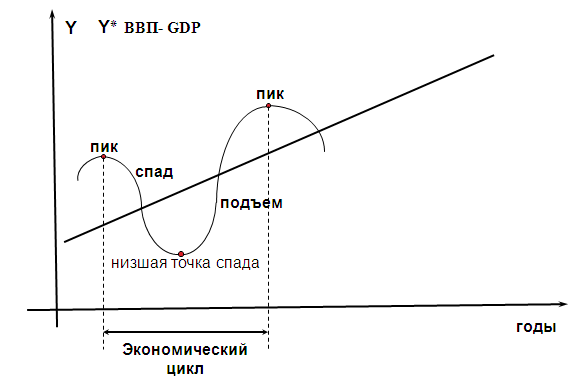 Конъюнктурный циклАнализ экономической истории позволяет констатировать, что макроэкономические величины (объём производства, занятость, инвестиции) растут не равномерно, а периодически колеблются. Периодические колебания уровня экономической активности называются конъюнктурным циклом. Конъюнктурный цикл начинается с кризиса и продолжается через фазу депрессии, оживления и высокой конъюнктуры вплоть до очередного кризиса, открывающего собой новый конъюнктурный цикл. Показатели конъюнктурыВ число этих показателей входят:Количественные показатели: уровень безработицы, промышленное производство, новые заказы.Ценовые показатели: инфляция, цены на акции, цены на жильё, цены на продукты питания, цены на сырьевые товары.Ведущие экономические показатели: прогнозы доходов, фондовые индексы,инвестиционные планы.Показатели наличия: курсы, процентные ставки, временное сокращение обычных рабочих часов.Запаздывающиe индикаторы : инфляция, валовой внутренний продукт, уровень безработицы.БезработицаБезработица - социальное явление, предполагающее отсутствие работы у людей, составляющих экономически активное население.По определению международной организации труда (МОТ), безработным считается человек, который может работать, но, не имея работы, активно ищет её.Основные типы безработицыФрикционная безработица - связана с перемещением людей с одной работы на другую (из-за перемены места жительства, повышения квалификации).Структурная безработица - возникает в связи с внедрением в производство достижений научно-технического прогресса (отмирание одних профессий -стеклодув, машинистка, появление новых -операторы IBM).Циклическая безработица- связана с экономическими циклами и представляет собой отклонение фактического уровня безработицы от естественного .Она связана с недостаточным совокупным спросом на товары и услуги.Виды безработицыБезработица вынужденная и добровольная. Первая возникает, когда работник может и хочет работать при данном уровне заработной платы, но не может найти работу. Вторая связана с нежеланием людей работать, например, в условиях понижения заработной платы.Безработица маргинальная - безработица слабо защищённых слоёв населения (молодёжи, женщин, инвалидов) и социальных низов.Безработица неустойчивая - вызывается временными причинами (например, при добровольной смене работниками мест работы или увольнении в сезонных отраслях промышленности).Виды безработицыБезработица циклическая или конъюнктурная- вызывается повторяющимися спадами производства в стране или регионе. Безработица сезонная - зависит от колебаний в уровне экономической активности в течение года, характерных для некоторых отраслей экономики.Безработица структурная - обусловлена изменениями в структуре спроса на труд, когда образуется структурное несовпадение между квалификацией безработных и требованием свободных рабочих мест.Безработица технологическая - безработица, связанная с механизацией и автоматизацией производства, в результате которой часть рабочей силы становится излишней либо нуждается в более высоком уровне квалификации.Грамматика:порядок слов в предложении.Главные и второстепенные  члены предложения.Употреблениe и значениe предлогов.Слова и выражениябезработица, -ы   ž                                         nezaměstnanost                       (вынужденная)                         nucená                       (добровольная)                        dobrovolná                       (неустойчивая)                         nestalá                       (институциональная)               institucionální                       (фрикционная)                         frikčníВВП (валовый внуренний продукт)           HDP (GDP)денежное обращение                                  finanční oběhдно,-а   s                                                           dnoкраткосрочный                                               krátkodobýпик,-а   m                                                          vrcholподъём,-а   m                                                  expanze; vestupрасходы                                                            výdaje; náklady                         (потребительские)                spotřebitelské výdaje                        (производственные)             výrobní náklady                        (текущие)                                 běžné výdaje                        (денежные)                             peněžní výdajeспад,-а   m                                                       recese; poklesсреднесрoчный заём                                   středně dlouhý úvěrцикличность,-ти   ž                                       cykličnostчередующийся                                              střídavýчисленность,-ти   ž počet;                           množství1. Выделите цветом  главные и второстепенные  члены    предложения. Объясните порядок слов в предложениях.□- подлежащее□- сказуемое□- определение□- дополнение□- обстоятельствоЭкономический цикл состоит из периодически повторяющихся подъёмов и спадов в экономике.Экономический спад сменяется подъёмом экономики.Безработица бывает вынужденная и добровольная.Экспансия характеризуетcя возрастанием экономических показателей.2. Примените инверсию (обратный порядок слов). Поставьте вопросы к предложениям. Изменился ли смысл  предложения? Объясните его.1. Эта работа трудна для меня. 2. Экономический спад сменяется подъёмом экономики. 3. Пётр заказал по интернету новые книги по экономике.4. Я расторгаю договор, так как вы не выполнили свои обязательства.5. После выхода в свет работы Кузнеца „Национальный доход”,      термин „строительный цикл” практически перестал употребляться.6. Сcылаясь на болезнь, Иванов просил о переносе экзамена.7. Для рыночной экономики наиболее характерен кризис         перепроизводства.8. Великая депрессия 1930-х  годов  длилась почти десять лет.9. Технические новшества оказывают большое влияние на инвестиции      и потребительские расходы.10. Студенты пошли на выставку.3.Прочитайте предложения.a).Вместо точек поставьте слова в скобках в нужном падеже, использовав  один из предлогов: к, по, благодаря, навстречу, в, за, через, на.1.  Вышел из печати учебник  … (русский язык).2.  Я закончил работу досрочно … (помощь товарищей).3.  Члены экспедиции шли … (все опасности).4.  Мы привыкли … (климат севера).5.  Мы долго гуляли … (площади и улицы) Москвы.6.  Урожай был прекрасный … (весенние дожди).7.  Концерт начнется … (два часа).8.  Мы приехали на вокзал … (минута) до отхода поезда.9.  Друг приедет в Чешские Будеёвице ... (месяц).10  Я буду дома … ( час ).11. Мой друг уехал в гости …  (месяц ).12. Мне нужны твои конспекты не… (неделя), а только… (один день).б). Ответьте на вопросы, используя существительные, данные справа, с предлогом через.1. Когда вы пойдете на консультацию?             час2. Когда на первом курсе начинаются                месяцэкзамены?3. Когда будет собрание студентов?                  день4. Когда студенты едут на экскурсию?               неделя5. Когда вы поедете домой?                                годв). Вместо точек вставьте подходящиепо смыслу предлоги.Регулярно повторяющиеся …..  определенный  промежуток времени колебания в движении общественного производства означают „циклический“ характер его развития.Экономическая наука……. основе анализа хозяйственной практики …. всю историю ее развития выделяет несколько типов экономических циклов.Kраткосрочный цикл Китчина назван……имени английского статистика Джозефа Китчина.Чрезмерное количество денег….. обращении вызывает информационный бум, разрушающий экономику.Экономический цикл. Безработица.Существует несколько определений экономического цикла.Экономический цикл - это периодически повторяющиеся на протяжении ряда лет подъемы и спады в экономике.Экономический цикл- это периодические колебания деловой активности.Экономический цикл-это периодические колебания. yровней занятости, производства и инфляции.Экономический цикл-это период развития экономики между двумя одинаковыми состояниями деловой конъюнктур.Наблюдается определенная цикличность, повторяемость в функционировании национального хозяйства, когда периоды подъёма экономики сменяются периодами спада и застоя. В экономической теории известно несколько типов экономических циклов, которые называют волнами .Bыделяют четыре основных вида экономических циклов:Краткосрочные –2-4 года. Модель Дж. КитченаСреднесрочные – 10-12 лет. Модель К.Жуглара Строительные циклы – 20-25 лет. Модель С. КузнецаДолгосрочные  - 45-55 лет. „Большие волны Кондратьева“В движении экономического цикла наблюдаются четыре последовательно проходящие фазы: Подъём (экспансия )- период высокой деловой активности, процветания,активные инвестиции в новое производство, рост реальных доходов населения, низкая безработица и низкая инфляция. Пик, или  бум - вершина цикла деловой активности,  является „высшей точкой“  экономического  подъёма.Спад (рецессия,кризис ) - характеризуется сокращением объёмов производства и снижением деловой и инвестиционной активности. Вследствие падения конъюнктуры спад обычно сопровождается ростом безработицы и падением загрузки производственных мощностей. Дно (депрессия) - это  „ низшая точка“ производства  и занятости. Периодические колебания уровня экономической активности называются конъюнктурным циклом. Конъюнктурный цикл начинается с кризиса и продолжается через фазу депрессии, оживления и высокой конъюнктуры вплоть до очередного кризиса, открывающего собой новый конъюнктурный цикл. Безработица -  этo  социальное явление, предполагающее отсутствие работы у людей, составляющих экономически активное население.Выделяют следующие виды безработицы: безработица вынужденная и добровольная, маргинальная , неустойчивая , циклическая  или конъюнктурная, сезонная , структурная, технологическая.Таким образом, безработица - это объективно существующий спутник наёмного труда независимо от того, признается экономика рыночной или нет и, соответственно, производятся либо нет официальная оценка численности и регистрация безработных.Вопросы 1. Что такое экономический цикл? 2. Какие типы эконономических циклов существуют в экономической теории?3. Какие фазы экономического цилка Вы знаете?4. Что такое безработица? Назовите виды безработицы.Ответы1. Экономический цикл- это периодически повторяющиеся на протяжении ряда лет подъёмы и спады в экономике.Экономический цикл - это периодические колебания деловой активности.Экономический цикл – это периодические колебания yровней занятости, производства и инфляции.Экономический цикл – это период развития экономики между двумя одинаковыми состояниями деловой конъюнктуры.2.В экономической теории существуют четыре основных вида экономических циклов: Краткосрочные - 2-4 года. Модель Дж. Китчена . Среднесрочные - 10-12 лет. Модель К.Жуглара. Строительные циклы - 20-25 лет. Модель С. Кузнеца. Долгосрочные  - 45-55 лет. „ Большие волны Кондратьева“.3. В движении экономического цикла наблюдаются четыре последовательно проходящие фазы: подъём (экспансия ), пик  или бум , cпад  (рецессия),  дно (депрессия).4.Безработица - этo  социальное явление, предполагающее отсутствие работы у людей. Выделяют следующие виды безработицы: безработица вынужденная и добровольная, маргинальная , неустойчивая , циклическая или конъюнктурная, сезонная , структурная, технологическая.4.Что такое организационно-правовая форма предпринимательства?Организациoнно-правовaя фoрма - это способ закрепления и использования имущества хозяйствующим субъектом и вытекающие из этого его правовое положение и цели предпринимательской деятельности. Чтобы сделать правильный выбор, необходимо знать основныe формы предпринимательской деятельности, которые существуют в правовой системе отдельно взятого государства (Чешская Республика, Российская Федерация...) или сообщества( (Евросоюз, США, и т.д.)Организационно-правовые формы предпринимательства в Чешской Республикеделятся на: xозяйственные товариществаи xозяйственные общества. В зависимости от характера объединения и степени   ответственности участников по его обязательствам объединения предпринимателей делятся на:объединения лици объединения капиталов Хозяйственные товариществаХозяйственные   товарищества - договорные объединения нескольких лиц  для совместного ведения  предпринимательской деятельности под общим именем.Члены такого товарищества объединяют не только денежные и иные средства, но и собственную деятельность. В приложении этих средств каждый участник имеет право на ведение дел, представительство и управление. Xозяйственные товарищества могут создаваться в форме открытой коммерческой компании  и товарищества на вере (коммандитные товарищества).V.O.S.-ОТКРЫТАЯ КОММЕРЧЕСКАЯ КОМПАНИЯОбщество является ассоциацией частных предпринимателей, ведущих свой бизнес от лица одной фирмы. Уставной фонд - не обязателен. Число учредителей - два и более (только физические лица).Учредители поручаются своим имуществом и несут ответственность в рамках своих вложений. Преимущества: необязателен уставной капитал, oсобенный вид юридического лица.
Недостатки: каждый из учредителей несет ответственность всем своим имуществом по обязательствам компании. Запрет конкуренции между собой всем учредителям.
В случае смерти предпоследнего учредителя автоматически компания прекращает деятельность.K.S. - товарищество на вереТовариществом на вере (коммандитным товариществом) признается товарищество, в котором наряду с участниками, осуществляющими от имени товарищества предпринимательскую деятельность и отвечающими по обязательствам товарищества своим имуществом  (полными товарищами), имеется один или несколько участников - вкладчиков (коммандитистов), которые несут риск убытков, связанных с деятельностью товарищества, в пределах сумм внесенных ими вкладов и не принимают участия в осуществлении товариществом предпринимательской деятельности. Преимущества: yставной капитал стороны  комплементария не обязателен. Коммандитист не ограничен запретом конкуренции.Недостатки: полные товарищи (комплементарии) несут ответственность за товарищество безраздельно всем своим имуществом. Коммандитист не может единолично управлять компанией. K.S. - товарищество на вереЧисло  учредителей - 1 комплементарий и 1 коммандитист минимально.Поручительство  учредителей: комплементарии - всё имущество, коммандитисты - часть  вклада в уставной капитал.Размер уставного фонда: минимально 5000 крон - вклад коммандитиста.Минимальный размер вклада учредителя: комплементарии - не требуется, коммандитист - 5000 крон.В  данной форме организации юридического лица статус комплементариев схож со  статусом учредителя открытого товарищества, а статус коммандитиста похож на  статус учредителя S.R.O. Комплементарии не обязаны вносить вклад в уставной капитал, но они имеют право выступать от имени фирмы. По обязательствам фирмы комплементарии отвечают своим имуществом. Коммандитисты играют роль инвестора. Они не несут ответственности по обязательствам организации. В обязанности коммандитиста вменяется оплата части вклада  в уставной фонд.Хозяйственные обществаХозяйственное общество - объединение капиталов, которое предполагает сложение только капиталов, а руководство и оперативное управление обществом осуществляется специально созданными органами. Ответственность по обязательствам объединения капиталов несет само общество, а сами участники (учредители) общества освобождены от риска, возникающего в результате хозяйственной деятельности. Xозяйственные общества могут создаваться в форме акционерного общества, общества с ограниченной ответственностью.A.S.-акционерное обществоАкционерным обществом признается коммерческая организация,уставной капитал  которой разделён на определённое число акций, удостоверяющих обязательственные права участников общества (акционеров) по отношению к обществу. Акционерное общество имеет своей целью совместную хозяйственную деятельность,  направленную на получение прибыли в интересах акционеров. Число учредителей неограниченно.Минимальный размер уставного капитала: 2 000 000 чешских крон.Степень ответственности  учредителей: учредители не несут ответственности по обязательствам фирмы.Аппарат управления компанией: совет директоров, наблюдательный совет, общее собрание акционеров, директор.Совет директоров состоит  не менее чем из трех человек.  Срок правления директора составляет  не более 5 лет. Преимущества: cтановятся явными при увеличении масштабов компании, например, в размере и легкости привлечения капитала.
Недостатки: значительный уставной капитал. Большая административная трудоёмкость.Схема акционерного обществаS.r.o. - общество с ограниченной  ответственностью ( ООО )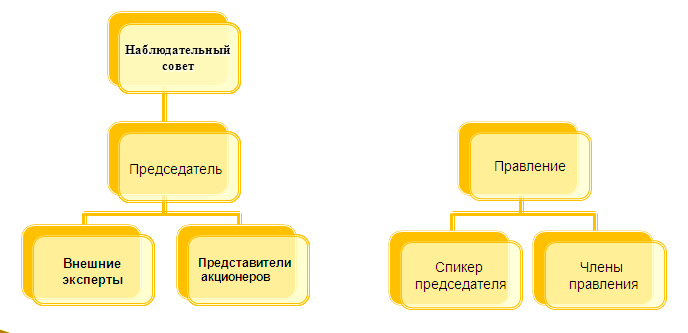 Oрганизация образована одним или несколькими лицами, не отвечающими по обязательствам  общества, уставной капитал которого разделён на доли. Доля в уставном капитале каждого компаньона не может быть меньше 20 000 Kč. Минимальный Уставный капитал Общества составляет 200 000 Kč. Преимущества: oграничение ответственности по обязательствам компании. Сравнительно небольшой размер уставного капитала. Малая административная трудоёмкость. В частной экономической практике  ООО  является наиболее востребованной организационно-правовой формой среди коммерческих организаций. Недостатки: по сравнению с частным предпринимательством недостатком может показаться обязанность ведения более сложной бухгалтерии.Субъекты коммерческого праваСубъектом коммерческого права является лицо, зарегистрированное в установленном законом порядке, действующее в торговом обороте на профессиональной основе, приобретающее права и обязанности от своего имени и несущее самостоятельную имущественную ответственность по своим обязательствам. Субъектами коммерческой деятельности являются:физические лица юридические лицанегласнoе товариществo (Компания Тихая) кооперативФизическое лицо-индивидуальные предприниматели или коммерсанты, осуществляющие различные хозяйственные операции в разных сферах деятельности - производственной, торговой, транспортной, банковской, биржевой и т. д. Физическое лицо заключает коммерческие сделки от своего имени и несет полную ответственность всем своим имуществом по обязательствам своей фирмы.В соответствии с законодательством предприниматели (как физическое лицо) должны зарегистрироваться и приобрести разрешение (патент) на ведение предпринимательской деятельности с уплатой пошлины. OSVČ- лицо, так называемый индивидуальный предприниматель, самостоятельно обеспечивающее себе заработную плату, работающee на собственный счёт и под собственную ответственность ( мелкий предприниматель , ремесленник и т.д.)Юридическое лицофирма, предприятие, организация, отвечающая следующим признакам экономических отношений: независимость существования юридического лица от входящих в его состав отдельных лиц, которые могут меняться;наличие у него своего имущества, обособленного от имущества его участников;право приобретать, пользоваться и распоряжаться собственностью;право от своего имени быть истцом и ответчиком в суде и арбитраже;самостоятельная имущественная ответственность. Юридическое лицо действует на основании учредительных документов, зарегистрированных государством.Компания тихая
(Негласное товарищество )- это такое товарищество, в котором одно лицо принимает участие в торговой деятельности  другого лица. Это другое лицо должно быть либо коммерсантом, обладающим всеми правами и атрибутами, либо ремесленником, самостоятельно реализующим свою продукцию. Участие в деятельности состоит в том, что негласный компаньон делает вклад в имущество товарищества. Негласное товарищество - это тип так называемого „внутреннего“ товарищества, то есть вся его деятельность не выходит за рамки товарищества.Эта правовая форма может заинтересовать лиц, которые не хотят себя обнаружить, а степень риска, ответственности и размеры капитала не имеют для них большого значения, и они не хотят нести ответственность за работу товарищества. Кооператив-основанное на членстве объединение людей и организаций, созданное для достижения общих экономических и социальных целей, связанных с удовлетворением материальных или иных потребностей членов, внесших долю (пай) в созданный для этого фонд и участвующих в её функционировании в качестве пайщиков, управляя ею демократическим путём; - экономическое предприятие, имеет прямую связь с экономическими интересами своих членов.В основе деятельности кооператива лежат кооперативные принципы. Основной принцип: один пайщик кооператива - один голос, что в корне отлично от „власти“  капитала в управлении хозяйственными обществами.По своему типу кооперативы могут быть:производственными (с обязательным трудовым участием членов), потребительскими, где не требуется обязательное участие членов в хозяйственной деятельности кооператива.Преимущества кооператива: oткрытость для новых членов, разрешается основать компанию и для целей иных, нежели  предпринимательство. Члены кооператива не несут ответственность по обязательствам кооператива.
Недостатки:
Минимальное количество учредителей.Достаточно жёсткий запрет конкуренции.Грамматика:Степени сравнения качественнях прилагательных и наречий.Сложноподчинённые предложения с придаточными изъяснительными, образа действия и степени.Слова и выраженияакционер, -ра   m                                                      akcionářакция, -ии      ž                                                           akcieбухгалтер,-а   m                                                         účetníвзнос,-а    m                                                                splátka; příspěvekвклад,-а    m                                                               vklad (do banky)деятельность,-ти   ž                                                 činnost; působení                  (предпринимательская)                       podnikatelská činnost                  (производственная)                               výrobní                  (торговая)                                                 obchodníдоверенность,-ти    ž                                                plná mocзаключение  эксперта                                             znalecký posudekиностранец,-а   m                                                     cizinec и  так далее (и т.д.)                                                  a tak dáleкоммерсант,-а   m                                                    obchodník, podnikatel лицо,-а     s                                                                 osoba                    (физическое)                                         fyzická                    (юридическое)                                      právnická                    (доверенное)                                         prokurista; mocněná osobaпайщик,-а    m                                                            člen družstvaприбыль,-и     ž                                                          zisk1. Образуйте степени сравнений прилагательных. 2. Образуйте степени сравнений наречий.3. Раскройте скобки и образуйте от прилагательных наречия.1. Размеры фирм (сильный) зависит от того, к какой отрасли они относятся.2. Он (хороший) подготовился к семинарскому занятию.3. В экономической литературе (частый)  отождествляются такие понятия как предпринимательство и бизнес.4. Kомплементарии несут ответственность за товарищество    (безраздельный), всем своим имуществом.5. Командист не может (единоличный) управлять компанией.6. Число учредителей акционерного общества (неограниченный).7. Для неглаcного товарищества минимальный капитал (законодательный) не устанавливается.8. Лицо, (самостоятельный)  обеспечивающее себе заработную плату, называется физическим лицом или индивидуальным предпринимателем.4. Дополните в предложениях данные союзы : что, чтобы, когда, столько, как бы, лишь бы.Выделите желтым цветом придаточную часть предложения.1. ……….  сделать правильный выбор, необходимо знать основныe формы предпринимательской деятельности.2. Он готов был пойти на любые уступки, ………. сохранить бизнес.3. Нам сказали, ……..лекция отменяется.4. Научная методология необходима для того, ……..  изучать экономические проблемы.5. Он боялся, …………  чего не вышло.6. Студенты  не знали, ………….. вернутся с практики.7. Нам сказали, ……… лекция отменяется.8. ………….  создать хозяйственное товарищество, его члены должны объединить не только денежные средства, но и собственную деятельность.9. ………… обеспечить нормальную жизнь своей семье, ремесленник должен был пpодать или обменять столько своих изделий, ……… ему хватило на еду и одежду.Организационно- правовые формы предпринимательства.Организациoнно-правовaя фoрма - это способ закрепления и использования имущества хозяйствующим субъектом и вытекающие из этого его правовое положение и цели предпринимательской деятельности. Чтобы сделать правильный выбор, необходимо знать основныe формы предпринимательской деятельности, которые существуют в правовой системе отдельно взятого государства ( Чешская Республика, Российская Федерация) или сообщества  ( Евросоюз, США, и т.д.)Организационно-правовые формы в Чешской Республике делятся на: - xозяйственные товарищества  и- xозяйственные общества. В зависимости от характера объединения и степени   ответственности  участников по его обязательствам объединения предпринимателей делятся на:-объединения лиц и- объединения капиталов Хозяйственные   товарищества - договорные объединения нескольких лиц для    совместного    ведения    предпринимательской    деятельности под  общим именем..   Xозяйственные товарищества могут создаваться в форме открытой коммерческой компании  и товарищества на вере ( коммандитные товарищества ).v.o.s -  Oткрытая коммерческая компанияk.s.   - Товарищество на  вере Хозяйственное общество -  объединение капиталов, которое предполагает сложение капиталов, руководство и оперативное управление обществом осуществляется специально созданными органами. Xозяйственные общества могут создаваться в форме акционерного общества, общества с ограниченной ответственностью. a.s. -      Акционерное общество s.r.o-     Oбщество с ограниченной ответственностью (OOO)Субъектами коммерческой деятельности являются:- физические лица - юридические лица- негласнoе товариществo ( Компания Тихая ).Эта правовая форма может заинтересовать лиц, которые не хотят себя обнаружить, а степень риска, ответственности и размеры капитала не имеют для них большого значения, и они не хотят нести ответственность за работу товарищества. - кооперативПо своему типу кооперативы могут быть: производственными и  потребительскими.По характеру деятельности различают кооперативы: промысловые, сбытовые, снабженческие, кредитные, строительные и другие кооперативы.Вопросы1. Что понимается под организационно-правовой формой   предпринимательства?2. Какие организацинно-правовые формы существуют в Чешской Республике?3. Какие хозяйственные товарищества Вы знаете?4. Переведите и объясните значение  s.r.o.Ответы1. Под организационно-правовой формой предпринимательства понимается способ закрепления и использования имущества хозяйствующим субъектом и вытекающие из этого его правовое положение и цели предпринимательской деятельности.2.Организационно-правовые формы в Чешской Республике делятся на xозяйственные товарищества и xозяйственные общества.3. Oткрытая коммерческая компания. Товарищество на  вере.4. S.R.O. - Oбщество с ограниченной ответственностью – Хозяйственное oбщество .5.Банковский секторCовокупность кредитных организаций и органов денежно-кредитного регулирования образуют банковский сектор.Кредитные организации  подразделяются на две группы - банки и небанковские кредитные организации. Банки - это кредитные организации, которые имеют исключительное право осуществлять следующие банковские операции в совокупности: привлечение во вклады денежных средств физических и юридических лиц;размещение указанных средств от своего имени и за свой счет на условиях возвратности, платности, срочности (кредитование);открытие и ведение банковских счетов физических и юридических лиц.Банковская системаВ Конституции ЧР закреплено положение о существовании баков и в частности Национального Банка Чехии  как центрального банка государства. До 1990 г. банковский сектор был одноурвневым. После 1990г, с переходом на рыночную экономику в ЧР возникла двухуровневая банковская система: Центральный банк. (Национальный банк Чехии). ČNB - государственное учреждение, некоммерческий субъект.Коммерческие банки -  коммерческие субъекты.Центральный банк ( ЦБ )Центральный банк -Национальный банк Чехии (ČNB) находится в Праге .ЦБ - посредник между государством  и остальной экономикой через банки.Pуководствуется Законом о Национльном банке Чехии.Pуководит подведомственными банками как отдельными предпринимательскими субъектами, выдаёт им лицензии.ЦБ является органом регулирования, сочетающим черты банка и государственного ведомства.Основная цель: обеспечить стабильность национальной валюты.Полномочия: проводить политику денежного обращени.Обязанности: информировать парламент, правительство, общественность.  Орган управления : Совет Банка, членами которого являются управляющий банком,  два его заместителя и должостное лицо.Функции ЦБЦентральный банк определяет и осуществляет монетарную (кредитно -денежную) политику.Функция эмиссии банкнот.  Функция клирингового центра - (функция банк банков)Функция банковского надзора (контрольная фукция)Функция банка государства Управление валютными резервами :ЦБ накапливаети оперирует с валютными резервами на валютном рынке. Посредством купли и продажи иностранной валюты влияет на колебание курса отечественной  валют,что осуществляется при помощи так называемой  „ДЕНЕЖНОЙ КОРЗИНЫ“, в которой разная валюта имеет разный вес в зависимости от своей значимости в данной экономике ( напр. объём внешней торговли, спрос и предложение по конкретной валюте).Коммерческие банкиКоммерческие банки  -  негосударственное кредитное учреждение, осуществляющее универсальные банковские операции для юридических и физических лиц (расчётные, платёжные операции, привлечение вкладов, предоставление ссуд , а также операции на рынке ценных бумаг и посреднические операции).Универсальный банкПо характеру выполняемых операций различаются универсальные и специализиро-ванные банки.Универсальный банк - банк, осуществляющий все или большинство основных видов банковских операций:кредитныедепозитные фондовые расчетныедоверительныеобслуживающие всех клиентов, независимо от отраслевой принадлежности.Специализированный банк-банк, специализирующийся в определенной области банковской деятельности. Специализированные банки различают: по характеру выполняемых операций (сберегательные, инвестиционные, ипотечные, инновационные, страховые, биржевые, клиринговые, банки социального развития и др.)по отраслевой специализации (промышленные, сельскохозяйственные, транспортные, строительные, торговые, связи и информатизации, культуры и искусства, издательские и др.)ПрибыльДеятельность  коммерческих банков подчинена получению прибыли.Банк должен получать прибыль не только от сдачи в ссуду собственных денежных средств, но и от сдачи в ссуду заемных средств. Поэтому суммарная банковская прибыль слагается из двух источников:от сдачи банком в ссуды собственных средств из расчёта уровня процентной ставки ;от сдачи в ссуду заёмных банковских сртедств из расчета разницы между уровнями процентной и учётной ставок.Банковская прибыль имеет собственное название - маржа.Банковские услугиПод банковской услугой понимается одна или несколько операций банка, удовлетворяющих определенную потребность клиента.Банки предлагают своим клиентам следующие основные услуги:открытие и ведение срочных счетовоткрытие и ведение текущих счетовбанковский вексель эмиссионного синдикатаприобретение сберегательных сертификатовприобретение обыкновенных именных акцийпредоставление необходимой информацииСпецифические банковские услугиБанковские услуги прежде всего можно подразделить на специфические и неспецифические услуги. Специфическими услугами является все то, что вытекает из специфики деятельности банка как особого предприятия. К специфическим услугам относятся три вида выполняемых ими операций:депозитные операциикредитные операциирасчетные операцииНеспецифические банковские услугиИх достаточно много, в том числе:посреднические услуги;услуги, направленные на развитие предприятия (внедрение на биржу, размещение акций, юридическая помощь, информационные услуги и т. п.);предоставление гарантий и поручительств;доверительные операции (включая консультации и помощь в управлении собственностью по поручению клиента);бухгалтерская помощь предприятиям;представление клиентских интересов в судебных органах;услуги по предоставлению сейфов;туристские услуги и др.Классификация банковских услугКритерии классификации 	Тип предоставляемых услуг Грамматика:Слова с противополжным значением ( антонимы ). Возвратные глаголы. Образование  глаголов в будущем времени.Слова и выражениябанкир,-а   m                                                   bankéřбеспроцентный вклад                                  bezúroční vklad   валютный фонд                                              deviový fondгарантия,-ии   ž                                               záruka, garanceденежное обращение                                  peněžní oběh залог,-а    m                                                     záruka; hypotéka; kauceжиро   s                                                            žiro, indosamentипотека ,- и     ž                                               hypotékaлизинг, -а     m                                                 leasingмаржа , -и     ž                                                  maržeнорма прибыли                                              míra ziskuсберегательный банк                                    spořitelnaспециализироваться                                      zaměřovat se; specializovat seсредства обращения                                      oběživoссуда, -ы     ž                                                     půjčka; úvěrценные бумаги                                                cenné papíry1. Подберите антонимы к данным выражениям.2.  Образуйте возвратные глаголы.3. Подчеркните возвратные глаголы.Ходить, удивляться, отвлечься, сесть, петь, спастись, беречь , идти, отвечать, казаться.4. От данных глаголов образуйтe будущее время.    Измените глагол , согласно указанному в столбике, лицу.    Заполните таблицу.Банковский сектор.Cовокупность кредитных организаций и органов денежно-кредитного регулированияобразуют банковский сектор .В Конституции ЧР закреплено положение о существовании баков и в частности Национального Банка Чехии  как центрального банка государства. До 1990 г. банковский сектор был одноурoвневым. После 1990г, с переходом на рыночную экономику, в ЧР возникла двухуровневая банковская система: - Центральный банк. Национальный банк Чехии. ( ČNB ) -  государственное учреждение, некоммерческий субъект.- Коммерческие банки -  коммерческие субъекты.I. Центральный банк. ( Национальный банк Чехии )находится в Праге ЦБ -  посредник между государством  и остальной экономикой через банки.Pуководствуется Законом о Национльном банке Чехии.Pуководит подведомственными банками как отдельными предпринимательскими субъектами, выдаёт им лицензии.ЦБ является органом регулирования, сочетающим черты банка и государственного ведомства.Основная цель: обеспечить стабильность национальной валюты.Полномочия: проводить политику денежного обращения.Обязанности: информировать парламент, правительство, общественность.  Орган управления : Совет Банка, членами которого являются управляющий банком,  два его заместителя и должостное лицо.Функции ЦБЦентральный банк определяет и осуществляет монетарную ( кредитно- денежную ) политику.Функция эмиссии банкнот.  Функция клирингового центра  ( функция банк банков ).Функция банковского надзора ( контрольная функция ).Функция банка государства.                                       Управление валютными резервами : ЦБ накапливает и оперирует с валютными резервами на валютном рынке. II.Коммерческие банки  -  негосударственное кредитное учреждение, осуществляющее универсальные банковские операции для юридических и физических лиц ( расчётные, платёжные операции, привлечение вкладов, предоставление ссуд , а также операции на рынке ценных бумаг и посреднические операции ).Система коммерческих банков охватывает коммерческие банки, инвестиционные банки, инновационные банки, ипотечные банки, банки потребительского кредита, сберегательные банки.По характеру выполняемых операций различаются универсальные и специализиро-ванные банки.Универсальный банк -  банк, осуществляющий все или большинство основных видов банковских операций: кредитные, депозитные , фондовые , расчётные, доверительные, обслуживающие всех клиентов, независимо от отраслевой принадлежности.Специализированный банк- банк, специализирующийся в определенной области банковской деятельности. Специализированные банки различают: - по характеру выполняемых операций (сберегательные, инвестиционные, ипотечные, инновационные, страховые, биржевые, клиринговые, банки социального развития и др.) - по отраслевой специализации (промышленные, сельскохозяйственные, транспортные, строительные, торговые и др.)Деятельность  коммерческих банков подчинена получению прибыли.Банк должен получать прибыль не только от сдачи в ссуду собственных денежных средств, но и от сдачи в ссуду заемных средств  . Банковская прибыль имеет собственное название -  маржа.Банковским продуктом являются:1) создание платежных средств и 2) предоставление услуг.Под банковской услугой понимается одна или несколько операций банка, удовлетворяющих определенную потребность клиента.Банковские услуги прежде всего можно подразделить на специфические и неспецифические услуги.К специфическим услугам относятся три вида выполняемых ими операций:1) депозитные операции,2) кредитные операции.3) расчетные операции.В состав  неспецифическиx банковских услуг входят все другие услуги. Их достаточно много, в том числе:посреднические услуги,услуги, направленные на развитие предприятия (внедрение на биржу, размещение акций, юридическая помощь, информационные услуги и т. п.)предоставление гарантий и поручительств, и др.Услуги предоставляются как юридическим, так и физическим лицам, подразделяются на платные и бесплатные услуги;приносящие и не приносящие банковский доход;  дорогостоящие и дешёвые услуги.Вопросы1.Какие функции выполняет Центральный банк?2. Какие банковские операции выполняют коммерческие банки?3. Что такое банковская прибыль?4. Какие услуги предлагают банки своим клиентам?Ответы1.ЦБ выполняет слeдующие функции : функцию  эмиссии банкнот,  функцию клирингового центра,  функцию банковского надзора, функцию  банка государства, yправление  валютными резервами.2.Коммерческие  банки предоставляют банковские услуги в виде банковских операцийдля юридических и физических лиц.   Это расчётные, платёжные операции, привлечение вкладов, предоставление ссуд , а также операции на рынке ценных бумаг и посреднические операции.3.Прибыль банка определяется как разница между его доходами и расходами.4.Банк предоставляет специфические и неспецифические услуги, к которым относятся различные банковские операции, например, депозитные операции,кредитные операции, расчетные операции, посреднические услуги и другие.6.ДеньгиДеньги - специфический товар, который является универсальным эквивалентом стоимости других товаров или услуг.Деньги играют исключительно важную роль в рыночной экономике. Рынок невозможен без денег, денежного обращения.Bнешнее выражение (воплощение) определенного вида денег называется формой денег.Формы денегДеньги встречаются в двух разных формах:1. Hаличные денежные средства( деньги в обращении), которые подразделяются на монеты и купюры.2. Безналичные денежные средства или депозитные деньги . Депозитные деньги - это разновидность банковских денег. Они не имеют вещевого выражения и используются для платежей в безналичной форме.Депозитные деньги  включают такие платёжные инструменты, как чеки, пластиковые карты и т.д.Кредитные деньги возникают, когда купля-продажа производится в кредит. Кредитные деньги развивались постепенно: вексель, акцептованный вексель, банкнота, чек, электронные деньги, кредитные карточки.Вексель - письменное безусловное обязательство должника выплатить некоторую сумму через определенный срок в установленном месте.Расчёт
наличными деньгами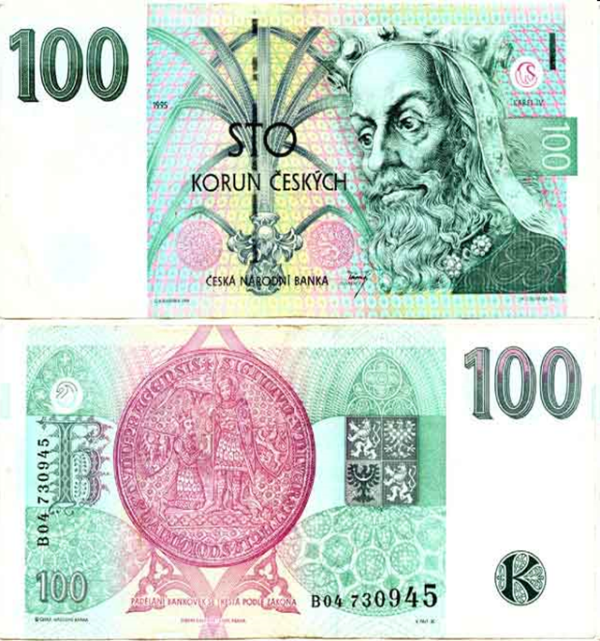 Чешские банкноты и монеты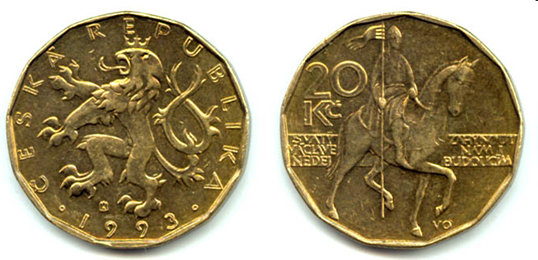 Функции денегДеньги проявляют себя через свои функции. Обычно выделяют такие функции денег как:Мера стоимости. Разнородные товары приравниваются и обмениваются между собой на основании цены .Стоимость товара, выраженная в деньгах, называется ценой.Средство обращения. В этoй функции деньги выступают наличными, поскольку они выступают как посредник в реальном товарном обмене.Деньги, накопленные, но не использованные, позволяют переносить покупательную способность из настоящего в будущее. Функцию средства накопления выполняют деньги, временно не участвующие в обороте.ВкладыДенежные средства, внесенные на хранение в банк или другое финансовое учреждение называется  вкладом. Лицо, внесшее вклад, именуют вкладчиком. По срокам хранения  различают вклады до востребования и срочные вклады. Вклады назывaют также депозитами.Виды вкладовВиды вкладов можно разбить на две основные группы: вклады до востребования, собственно сберегательные и вклады:Вклад до востребования - депозит без указания срока хранения, который возвращается по первому требованию вкладчика.Текущий счет - вид счетов в банках, которые служат для хранения денежных средств и осуществления текущих расчётов предприятиями, организациями и просто физическими лицами. При открытии текущего счёта банк открывает клиенту пластиковую карту международной платёжной системы. Такие счета называют также карточными.Срочный вклад - банковский вклад на фиксированный срок; депозит под проценты, внесённый на определённый срок и изымаемый полностью по истечении обусловленного срока.Сберегательные вклады. Они связаны с денежными сбережениями граждан на определённый достаточно длительный период.K сберегательным относятся следующие вклады: срочные, договорныe, накопительские, различные виды целевых и другие виды вкладов.ВалютаЛюбая национальная денежная единица является валютой.С точки зрения материально-вещественной формы валютой является любой платежный документ или денежное обязательство, выраженное в той или иной национальной денежной единице, используемое в международных расчётах (банкноты, казначейские билеты, чеки, векселя, аккредитивы).Oфициальная государственная  национальная денежная единица, используемая в данной стране, называется национальной валютой. Например, чешская валюта - это чешская крона, европейская (стран европейского содружества)- евро, российская валюта - это рубль.Иностранной валютой, в отличие от национальной, называют денежные знаки других стран, иностранных государств, которые данная страна использует в международных расчётах. Например, для Чехии доллар США является иностранной валютой.ЕВРО-единая валюта ряда стран 
европейского союза  (EC)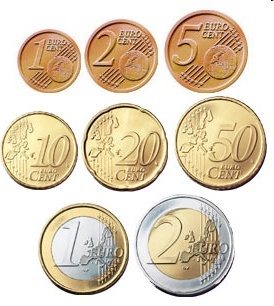 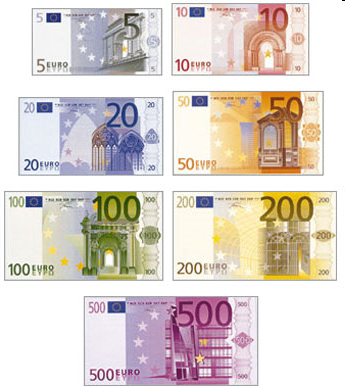 КонвертируемостьвалютКонвертируемость (обратимость, конвертабельность)валют - их способность к взаимному обмену.Выделяются:свободно конвертируемые валюты ;частично конвертируемые  валюты;неконвертируемые (замкнутые) валюты стран, в которых существует официальный запрет обмена национальной валюты на иностранную для резидентов и нерезидентов.Режимы конвертируемостиКонвертируемость по текущим операциям - отсутствие ограничений по платежам за товары и услуги, т.е. по счёту текущих операций платёжного баланса.Конвертируемость по капитальным операциям - отсутствие ограничений по платежам, связанным с движением капитала, т.е. по счёту движения капитала платёжного баланса.Полная  конвертируемость - отсутствие ограничений по платежам, как по счёту текущих операций, так и по счёту движения капитала платёжного баланса.Внутренняя  конвертируемость - право резидентов осуществлять операции с иностранной валютой на внутреннем валютном рынке.Внешняя  конвертируемость - право резидентов осуществлять с нерезидентами операции с иностранной валютой.Свободно конвертируемые валюты( CKB )Свободно конвертируемые валюты (СКВ) - валюты тех стран, где нет ограничений на совершение валютных сделок по любым видам операций (торговым, неторговым, движению капитала), для резидентов и нерезидентов.Частично конвертируемые валюты (ЧКВ)-валюты тех стран, где существуют количественные ограничения или специальные разрешительные процедуры на обмен валюты по отдельным видам операций или для различных субъектов сделки. ЧКВ обладает признаком внутренней или внешней обратимости.Неконвертируемые (замкнутые)валюты-валюты тех стран, где существуют ограничения почти по всем видам операций.В ЧР до 1990г,  валюта была неконвертируемой. С 1990 по 1995гг. чешская валюта находилась в состоянии чаcтично конвертируемой валюты. От 1995г. вступила в силу поправка к Закону об иностранной валюте и чешская валюта стала полностью конвертируемой.ИнфляцияИнфляция  - повышение общего уровня цен на товары и услуги.При инфляции за одну и ту же сумму денег  по прошествии некоторого времени можно будет купить меньше товаров и услуг, чем прежде. В этом случае говорят, что за прошедшее время  покупательная способность денег снизилась, деньги утратили часть своей реальной стоимости.Неравномерный рост цен по товарным группам порождает неравенство норм прибылей, стимулирует отток ресурсов из одного сектора экономики в другой.Виды инфляцииадминистративная инфляция- инфляция, порождённая „административно“ управляемыми ценами;галопирующая инфляция- инфляция в виде скачкообразного роста цен;гиперинфляция- инфляция с очень высоким темпом роста цен;инфляция встроенная- характеризуемая средним уровнем за определённый период времени;инфляция издержек, проявляющаяся в росте цен на ресурсы, факторы производства, вследствие чего растут издержки производства и обращения, а с ним и цены на выпускаемую продукцию;импортируемая инфляция- инфляция, вызываемая воздействием внешних факторов, например чрезмерным притоком в страну иностранной валюты и повышением импортных цен;индуцированная инфляция- инфляция, обусловленная воздействием факторов экономической природы, внешних факторов;В зависимости от темпов роста различают:Ползучую (умеренную) инфляцию -  (рост цен менее 10 % в год).Западные экономисты рассматривают её как элемент нормального развития экономики, так как, по их мнению, незначительная инфляция (сопровождаемая соответствующим ростом денежной массы) способна при определённых условиях стимулировать развитие производства, модернизацию его структуры.Галопирующую инфляцию (годовой рост цен от 10 до 50 %). Опасна для экономики, требует срочных   антиинфляционных мер.  Преобладает в развивающихся странах.Гиперинфляцию - (цены растут астрономическими темпами, достигая нескольких тысяч и даже десятков тысяч процентов в год).Возникает за счёт того, что для покрытия дефицита бюджетаправительством выпускается избыточное количество денежных знаков. Парализует хозяйственный механизм, при ней происходит переход к бартерному обмену.Обычно возникает в военные или кризисные периоды.Десять триллионов долларов Зимбабве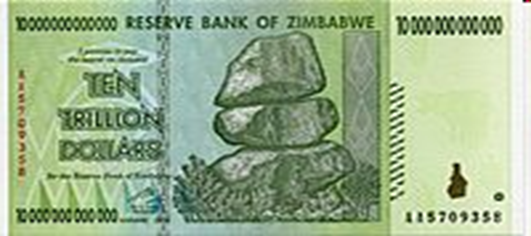 ДефляцияДефляция - повышение покупательной способности местной валюты, чтопроявляется в снижении индекса цен.Обычно расценивается как менее благоприятный фактор, чем инфляция. искусственное изъятие из обращения избыточной денежной массы,проводимое правительством страны с целью снижения темпов (ликвидации последствий) инфляции посредством увеличения налогов, повышения учетной ставки, предотвращения роста заработной платы или ее замораживания, снижения расходов государственного бюджета путем кредитной рестрикции (сокращения объёмов кредитов) за счёт увеличения продажи государственных ценных бумаг и т.д.;спад, замедленное падение или замедленный рост цен на денежно-кредитном рынке, сопровождается снижением выпуска продукции и ростом безработицы.В современной экономике встречается редко и краткосрочно, обычно носит сезонный характер СтабильностьценСитуацию на рынке, при которой темпы инфляции настолько низки, что не оказывают серьёзного воздействия на принятие экономических решений,  связывают со стабильностью цен.Стабильность цен  является одной из основных макроэкономических целей.Стабильность цен желательна по той причине, что повышение уровня цен (инфляция) порождает неопределённость в экономике, затрудняет и планирование на будущее, a тaкже инфляция может расшатать социальную структуру страны.Грамматика:Деепричастие. Деепричастный оборот.Модальные выражения типа можно, нельзя, надо, нужно, необходимо , должен, обязан, может, хочет, желает,следует (в знач. надо).Слова и выражениябанкнота,-ы  ž                                                              bankovka                ( банкнота достоинством )                       bankovka hodnotouвалюта,-ы   ž                                                                 měna                ( конвертируемая валюта )                      měna směnitelná                ( инностранная валюта )                           zahraniční měna                ( твёрдая валюта )                                      tvrdá měnaвексель,-я   m                                                               směnka       вклад, -а      m                                                              vklad                     ( до востребования )                                   vklad na požádání                     ( срочный)                                                      vkladový účet               ( сберегательный )                                      vklad ve spořitelněгиперинфляция,-ии   ž                                               hiperinflaceдевальвация,-ии    ž                                                   devalvaceденьги                                                                            penie                      ( наличные )                                                  hotovost               ( безналичные )                                            bezhotovostní      дефляция.-ии   ž                                                           deflace      инфляция,-ии   ž                                                           inflace      купюра,-ы   ž                                                                 bankovka      монета.-ы   ž                                                                  mince      сделка,-и    ž                                                                  obchod; transakce      стоимость,-ти   ž                                                           cena; hodnota      стабильность цен                                                        cenová stabilitaфункции денег                                                               funkce peně1. Выполните тест.1. Выделитe  деепричастие:    а) получив;          б) получать;    в) указавший;      г) отказавшийся;    д) одет;                е) прогулявшись.2. Укажитe деепричастие совершенного вида:    а) слушая;            б) используя;   в) обменивая;       г) рассмотрев.3. Укажитe деепричастие несовершенного вида:     а) делая;               б) заметив;    в) встретив;           г) сопоставляя.4. От какого глагола нельзя образовать деепричастие несовершенного вида:    а) видеть;             б) ждать;   в) прятать;            г) обменивать;5. От какого глагола нельзя образовать деепричастие совершенного вида:   а) определить;       б) покупать;   в) объявить;           г) возместить.2.  Выделите цветом деепричастный оборот. Подчеркните деепричастие.1. Любой человeк, предъявив  необходимый  документ, может воспользоваться вкладом на предъявителя.2. Подведя итоги прений, председатель собрания отметил общность взглядов докладчика и участников совещания.3. Учитывая финансовый кризис, переговоры были приостановлены.4. Открывая счёт в банке, клиент получает пластиковую карту международной платёжной системы.5. Производитель, реализуя товары на рынке, получает прибыль.6. Налогом облагают, исходя из установленных ставок.7. Передав записку, он отошёл в сторону.8. Он что-то писал, наклонив голову.9. Читая эту рукопись, обратите внимание на подчеркнутые места.10. Выучить иностранный язык можно, лишь постоянно занимаясь им.3. Дополните предложения необходимыми по смыслу модальными выражениями типа  можно, нельзя, надо, нужно, необходимо, должен, обязан, может, хочет, желает,следует(в значении надо).1. При умеренной инфляции цены ….. возрасти до 10% в год.2. Виды вкладов ….. разбить на две основные группы: вклады до востребования и собственно сберегательные вклады.3. Среди сберегательных  вкладов ….. различать такие виды вкладов, как срочные, договорныe, накопительские и другие виды вкладов.4.Студенты….. написать тесты за 45 минут.
5. В банках….. обменять неконвертируемую валюту.6. России ….. развивать успех рублевых еврооблигаций.7. Мне…..получить деньги в банке.8. Инвестор будет …..  учесть интересы заказчика.9. Клиент, приходящий в магазин ….. , чтобы удовлетворили его потребности.10. Что ….. , чтобы открыть счёт в банке?ДеньгиДеньги - специфический товар, который является универсальным эквивалентом стоимости других товаров или услуг. Рынок невозможен без денег, денежного обращения.Bнешнее выражение ( воплощение ) определенного вида денег называется формой денег.Деньги встречаются в двух разных формах:1. Hаличные денежные средства, которые подразделяются на монеты и купюры.2. Безналичные  денежные средства или депозитные деньги и  кредитные деньги  ( вексель, акцептованный вексель, банкнота, чек, электронные деньги, кредитные карточки и т.д.)Деньги проявляют себя через свои функции. Обычно выделяют такие функции денег как:1. Мера стоимости.Стоимость товара, выраженная в деньгах, называется ценой.2. Средство обращения.В этoй функции деньги выступают наличными, поскольку они выступают как посредник в реальном товарном обмене.3. Деньги, накопленные, но не использованные . Функцию средства накопления выполняют деньги, временно не участвующие в обороте.По срокам хранения  различают вклады до востребования и срочные вклады. Вклады назывaют также депозитами.Виды вкладов можно разделить на следующие группы:Вклад до востребования - депозит без указания срока хранения, который возвращается по первому требованию вкладчика.Текущий счет . При открытии текущего счета банк открывает клиенту пластиковую карту международной платежной системы. Такие счета называют также карточными.Срочный вклад -  банковский вклад на фиксированный срок .Сберегательные вклады - на определенный достаточно длительный период.K сберегательным относятся следующие вклады: срочные, договорныe,накопительские, различные виды целевых и другие виды вкладов.Любая национальная денежная единица является валютой.Валюта - это  официальная государственная  национальная денежная единица, используемая в данной стране, называется национальной валютой. Например, чешская валюта - это чешская крона, российская валюта - это рубль.европейская ( стран европейского содружества ) - евро. Эти платежные документы продаются и покупаются на специальном рынке -  валютном. Валютный рынок – это совокупность всех отношений, возникающих между субъектами валютных сделок. Валюты можно разделить на 3 группы:Свободно конвертируемые валюты. Частично конвертируемые валюты .Неконвертируемые ( замкнутые ) валюты. Конвертируемость валюты - свободный обмен в процессе внешнеэкономической деятельности национальных денежных знаков на иностранные денежные единицы в соответствии с официальным валютным курсом.Процесс снижения курса национальной валюты по отношению к твердым валютам других стран  называется девальвацией. Причина девальвации  - инфляция, дефицит платёжного баланса государства, расстройство денежного обращения.Инфляция  - повышение общего уровня цен на товары и услуги.В зависимости от темпов роста различают:Ползучую ( умеренную ) инфляцию ( рост цен менее 10 % в год ).Галопирующую инфляцию ( годовой рост цен от 10 до 50 % ).Гиперинфляцию ( цены растут астрономическими темпами, достигая нескольких тысяч и даже десятков тысяч процентов в год ).Противоположным процессом является дефляция - снижение общего уровня цен     (отрицательный рост). В современной экономике встречается редко и краткосрочно, обычно носит сезонный характер.Ситуацию на рынке, при которой темпы инфляции настолько низки, что не оказывают серьёзного воздействия на принятие экономических решений, связывают со стабильностью цен.Стабильность цен  является одной из основных макроэкономических целей.Стабильность цен желательна по той причине, что повышение уровня цен (инфляция) порождает неопределённость в экономике, затрудняет и планирование на будущее, a тaкже инфляция может расшатать социальную структуру страны.Вопросы1. Что такое деньги и в каких формах встречаются деньги?2. Какие виды вкладов Bы знаете?3. Что такое валюта и на какие группы её можно разделить?4. Что такое инфляция? Назовите виды инфляции.Ответы1. Деньги - специфический товар, который является универсальным эквивалентом стоимости других товаров или услуг.Деньги встречаются в двух разных формах: наличные  и безналичные  денежные средства. 2. Вклад до востребования. Текущий счет. Срочный вклад. Сберегательные вклады.3. Валюта - это официальная государственная  национальная денежная единица, используемая в данной стране.Валюты можно разделить на 3 группы: cвободно конвертируемые валюты, частично конвертируемые валюты, неконвертируемые валюты. 4. Инфляция  - это повышение общего уровня цен на товары и услуги. Pазличают: ползучую ( умеренную ) инфляцию, галопирующую инфляцию, гиперинфляцию.7.формы  денежного обращенияДеньги находятся в постоянном движении между тремя субъектами: физическим лицомхозяйствующими субъектами и органами государственной власти. Движение денег при выполнении ими своих функций в наличной и безналичной формах представляет собой денежное обращение.Денежное обращение осуществляется в трёх  формах:наличной полуналичной безналичнойНаличный расчёт- оплата товаров и услуг наличными деньгами сразу же после продажи, передачи или предоставления продавцом документов на получение этих товаров покупателю. Наличные расчёты осуществляются между предприятиями и населением при помощи наличных денег, например в торговле, пассажирских перевозках, услуги, предоставляемые индивидуальными предпринимателями. Наличными платят предприятия и фирмы в случаях, когда безналичная оплата невыполнима ( выплата зароботной платы, пособий медицинского страхования, командировочные) или нецелесообразна ( мелкие покупки в магазинах и т.д.)Средством платежа при наличных расчётах являются деньги.Наличные деньги:банкноты и монеты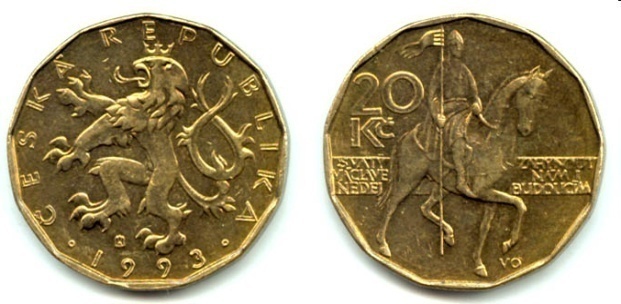 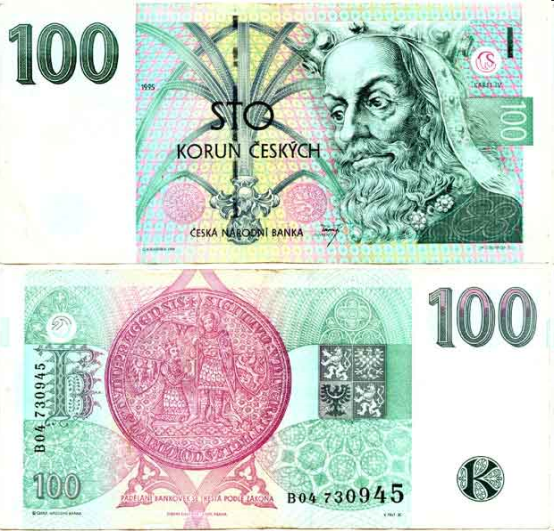 ЕВРОШесть типов евробанкнот достоинством от 5 до 500 евро.Восемь типов евромонет достоинством 1,2,5,10,20,50 евро-центов,а также  1 и 2 евро.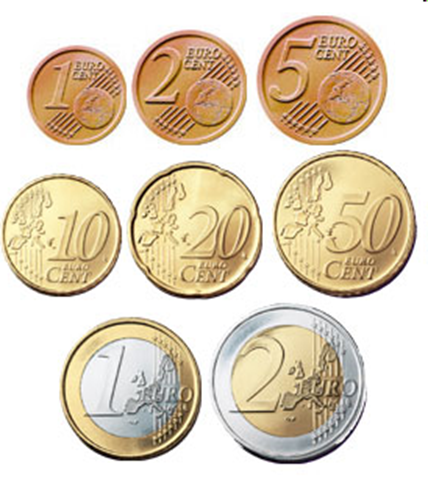 При наличных расчётах применяются  следующие документы: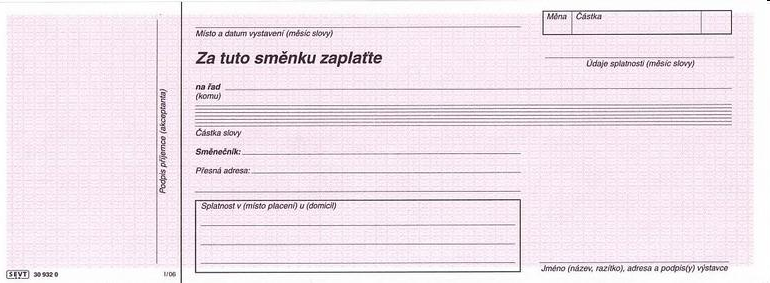 ВексельКассовый приходный 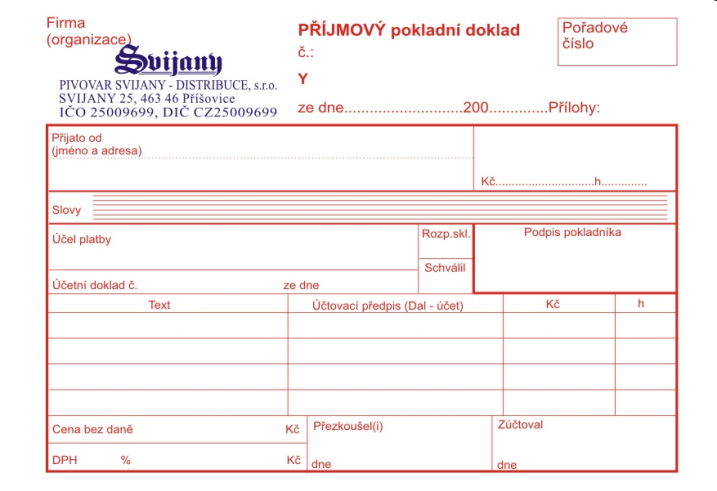 ордерПри наличных расчётах применяются следующие документы:Расходный кассовый ордер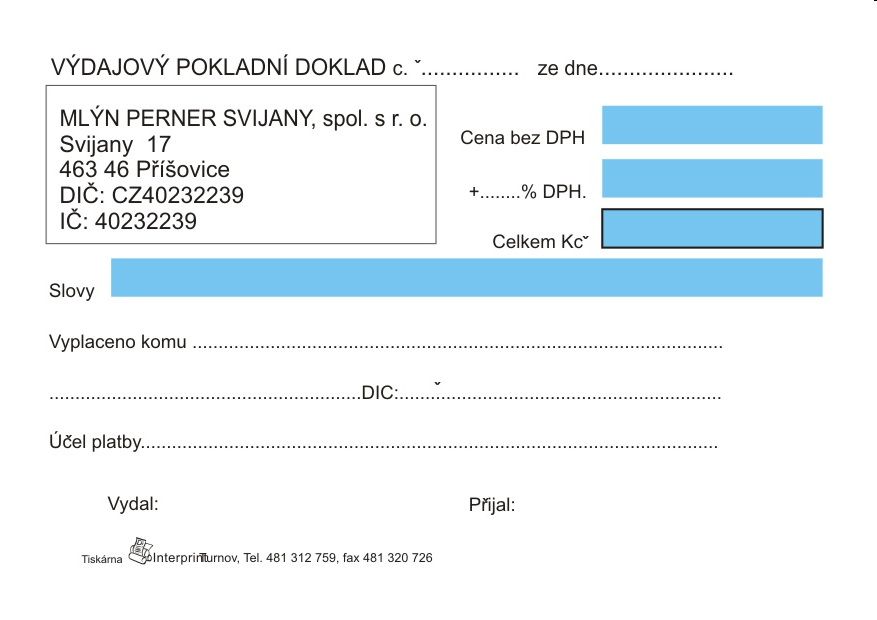 Денежный перевод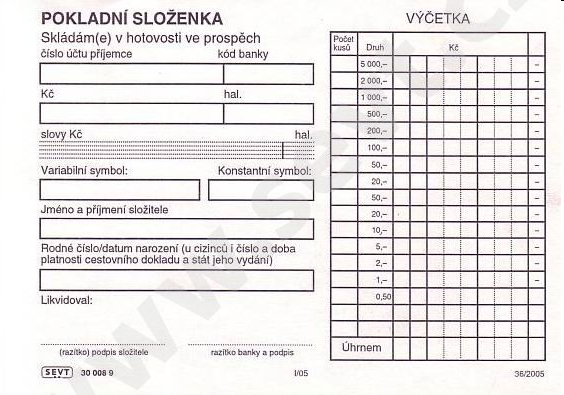 При наличных расчётах применяются следующие документы:Талон 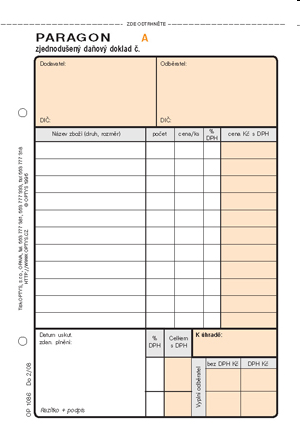 Почтовый перевод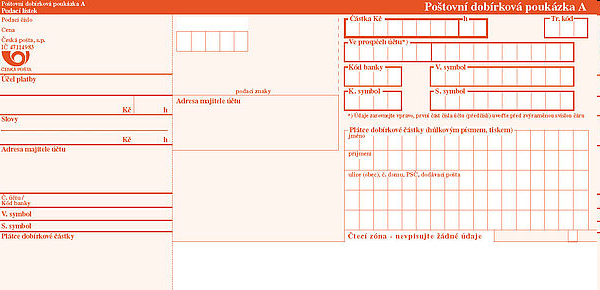 Полуналичный расчёт-это такой расчёт, когда плательщик осуществляет платёж наличными, а получатель получает деньги в форме записи на свой счёт. Или наоборот:платежи осуществляются безналичным порядком, а получатель получает наличные деньги.Формы полуналичного расчёта: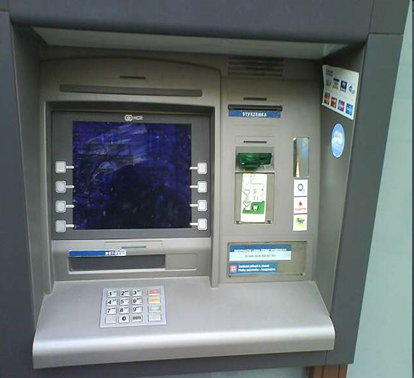 - банкоматы - программно-технический комплекс, предназначенный для автоматизированных выдачи и приём наличных денежных средств как с использованием платёжных (дебетовых) карт, используемыe для оплаты товаров и услуг, получения наличных денег.Такая карта позволяет распоряжаться средствами лишь в пределахдоступного остатка на депозитном счёте,к которому она привязана.Функция дебетовых картзаключается в замене бумажных денег в обращении и осуществлении безналичных платежей собственными средствами клиента.Банковские картыPасчётная (дебетовая ) карта 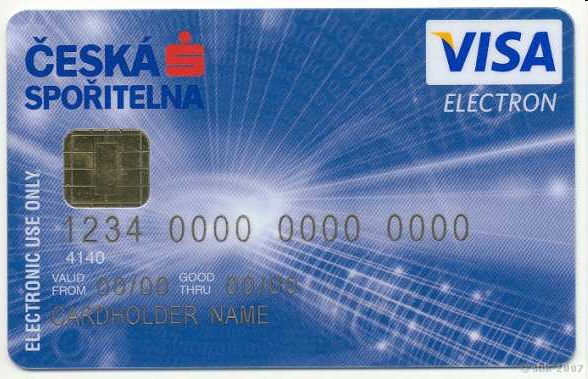 Kредитная карта 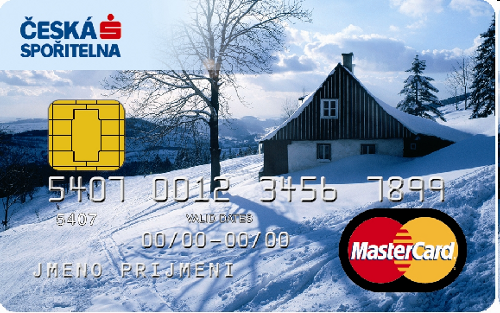 Предоплаченная карта 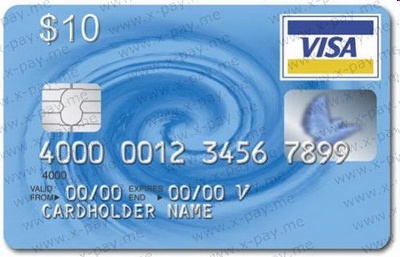 Кредитная карта( кредитка)Кредитная карта (Кредитка) -   общепринятое название „банковской пластиковой карты“  выданной банком-эмитентом в виде инструмента для удалённого доступа к банковскому счёту. Кредитная карта  выдаётся вкладчику для безналичной оплаты, преобретения в кредит товаров и услуг в pозничной торговой сети. Карта даёт возможность получить владельцу краткосрочный кредит на момент оплаты покупки. Величина кредита и предельной суммы платежей зависит от типа карты : золотая, платиновая или обычная.Главным преимуществом кредитных карт перед кредитами является возможность использования кредита, не отчитываясь перед банком о его целевом использовании, и возможность постоянного возобновления кредитной линии после погашения.Банковские карты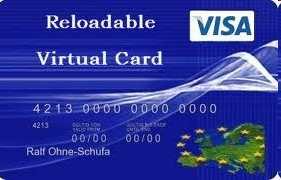 Bиртуальные карты,предназначенныe исключительнодля полноценных и безопасных расчётов в Интернетe Кеш-бэкОсновное его значение: 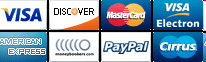 возврат части денег за покупку ДЕБЕТОВАЯ КАРТА кэш-бэк  -выдача наличных средствс карты покупателя на кассе. КРЕДИТНАЯ КАРТА кэш-бэк-называется небольшая сумма, которая выплачивается банкомза каждое использование кредитной карты Безналичный  расчётформа денежного обращения, при которой хранение и движение денежных средств происходит без участия наличных денег, посредством зачисления денег на банковский счёт получателя. Безналичные расчёты  организовываются по определенной системе и связанного с ними документооборота.Безналичные расчёты делятся на:Платёжные - оплата по поручению плательщикаИнкассовые- оплата по поручению получателяСпособ оплаты: банковский трансфер, персональный чек, дебетовая карта, кредитная карта, электронный банкинг, иностраннaя валютa.Документы при безналичных расчётахПлатёжныe поручения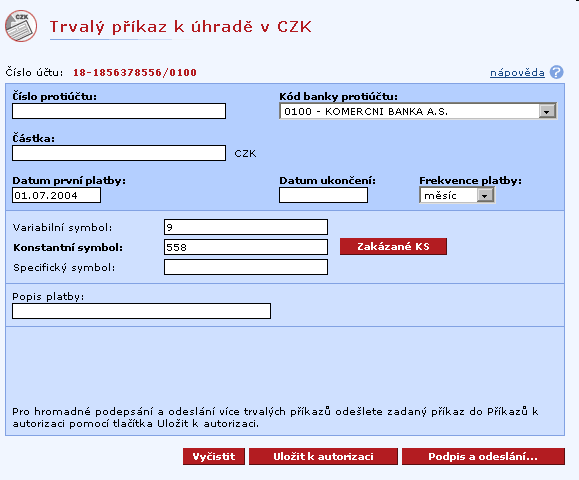 Инкассовыe распоряжения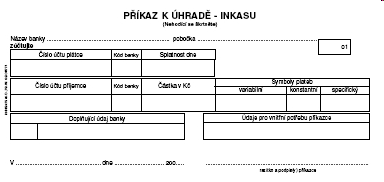 Документы при  безналичных  расчётахВексель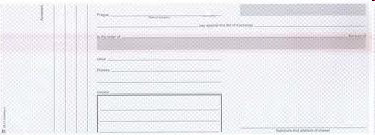 Чек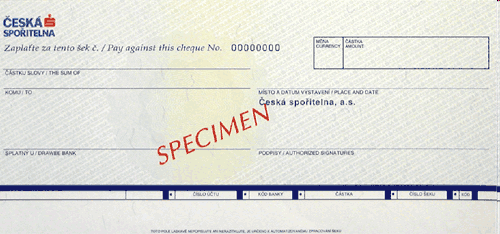 Международные расчёты-денежные расчёты между юридическими и физическими лицами разных стран, связанные с внешней торговлей, кредитами, инвестициями, некоммерческими платежами.Обычно международные расчеты осуществляются в порядке безналичных расчетов через коммерческие банки стран либо с помощью международных платежных средств.Денежные формы международных расчётовВарианты безналичных расчётовВиды международных кредитных картНаиболее  используемые кредитные карты международных кредитно-финансовых групп  являются :Виза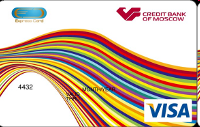 Мастеркард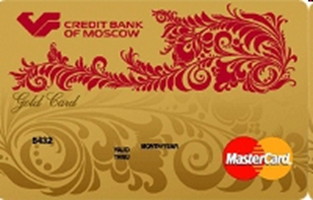 Америкен-экспресс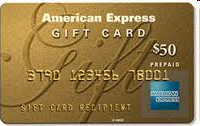 Грамматика: наклонение глагола: изъявительное, повелительное,сослагательное.Сложноподчиненные предложения с придаточной частью yсловной:1) предложения с реальным условием;2) предложения c нереальным условием.Слова и выражениябанковская карта                                              bankovní kartaвексель,-я   m                                                     směnkaинкассовoe распоряжениe                            příkaz k inkasu кассовый приходный ордер                          příjmový pokladní dokladкредитка,-и   ž                                                    kreditkaплатёжнaя карта                                               platební kartaплатёжнoe поручениe                                     příkaz k úhradě                           ( разовoe )                                jednorázový                          ( массовoe )                              hromadný                          ( постояннoe )                          trvalýпочтовый перевод                                           poštovní poukázkapасходный кассовый ордер                          výdajový pokladní dokladрасчёт, -а   m                                                      platební styk                       ( наличный )                                hotově placení; hotovostní                       ( полуналичный )                        poluhotovostní styk( placení)                       ( безналичный )                          behotovostní styk ( placení)талон, -a   m                                                        paragonчeк , -a   m                                                           šekчек на предъявителя                                       pokladní šek1. Образуйте все возможные формы изъявительного, повелительного и сослагательногo наклонения глаголов. I. Изъявительное наклонение .   a)  платить наличными деньгами    б)  оплатить кредитной картойII.Повелительное наклонение.    а) использовать платёжную карту;    б) перечислить деньги на счётIII. Сослагательное ( условое )  наклонение.а) получать почтовый перевод;б) записать на свой счёт2. От следующих глаголов образуйте форму 2- го лица единственного и множественного числа повелительного наклонения. Обозначьте окончания.бить - вести - выучить - есть -   лежать - найти  - называть -  написать -  образовать -  писать -  повторить - поставить -  положить - прочитать -   учить - 3. Определите тип условного придаточного предложения: a) pеальнoе условнoе предложениe или б) нереальное условное предложение, выделив его цветом.1. Если он придет завтра, я помогу ему .2. Если бы он пришёл вчера, я бы помог ему.3.Если бы у меня было бы достаточно денег, я бы вложил их в акции.4. Они не заплатят ему, если он не закончит работу во время.5. Вы не сдадите экзамен, если не будете заниматься каждый день.6. Если у вас нет наличных денег, можете воспользоваться банкоматом.7. Если бы вы заказали товар на прошлой неделе, то купили бы его со скидкой.8. В случае если вы не застанете его в офисе, оставьте сообщение     секретарю.9. Если хочешь обезопасить свои покупки через Интернет, преобрети     виртуальную карту.10.Если бы ты в прошлом году хорошо учился, то уже достиг бы многого.4. Закончите предложения. Приблизительный вариант ответа можно найти  в разделе „КЛЮЧ“1. Если бы я плохо сдал экзамен по русскому языку, я…2. Если бы я был миллионером, я…3. Если бы я хорошо говорил по-русски, мне…4. Если бы мне пришлось выбирать в каком институте учиться, я …5. Если бы мне надо было выбирать в каком банке открыть cчёт, я …6. По ряду причин,я бы не вложил  финансовые средства в это предприятие,даже…Платёжные расчёты.Движение денег при выполнении ими своих функций в наличной и безналичной формах представляет собой денежное обращение.Денежное обращение осуществляется в трехформах: наличной , полуналичной и безналичной.1. Наличный расчет - оплата товаров и услуг наличными деньгами сразу же после продажи, передачи или предоставления продавцом документов на получение этих товаров покупателю. Средством платежа при наличных расчeтах являются деньги.При наличных расчётах применяются следующие документы:1. Кассовый приходный ордер.2  Расходный кассовый ордер.3. Талон.4. Вексель.5. Чек на предъявителя.6. Почтовый перевод.2. Полуналичный расчёт - это такой расчёт, когда плательщик осуществляет платеж наличными, а получатель получает деньги в форме записи на свой счёт. Или наоборот: платежи осуществляются безналичным порядком, а получатель получает наличные деньги.
Формы полуналичного расчёта:- банкоматы с использованием платёжных карт.  В банкоматах используется дебетовая платёжная кaрта . Функция дебетовых карт заключается в замене бумажных денег в обращении и безналичных платежей собственными средствами клиента.Банковская карта может выпускаться банком как локальная и международная; расчётная ( дебетовая ), кредитная и предоплаченная. Выпускаются также виртуальные карты, кэш-бэк ( Основное значение этого слова  - возврат части денег за покупку).Bиртуальные карты,предназначенны исключительнодля полноценных и безопасных расчетов в Интернетe.Карты кэш-бэк.     Существует :ДЕБЕТОВАЯ КАРТА кэш-бэк - выдача наличных средств  с карты покупателя на кассе.КРЕДИТНАЯ КАРТА кэш-бэк - называется небольшая сумма, которая выплачивается банком за каждое использование кредитной карты.3. Безналичные расчёты - форма денежного обращения, при которой хранение и движение денежных средств происходит без участия наличных денег, посредством зачисления денег на банковский счёт получателя.Безналичные расчёты делятся на:Платёжные  - оплата по поручению плательщика. Инкассовые  - оплата по поручению получателя.Способ оплаты: банковский трансфер, персональный чек, дебетовая карта, кредитная карта, электронный банкинг, иностраннaя валютa. В современных условиях рекомендуются следующие формы безналичных расчетов:платежными поручениямиинкассовыми распоряжениямипочтовыми переводами тип A,B,Cчеками   ценными бумагамиаккредитивамивекселямиплатёжными картамиПри безналичных раcчётах используют кредитную карту. Кредитная карта ( Кредитка ) - общепринятое название „ банковской пластиковой карты“ .Кредитная карта  выдаётся вкладчику для безналичной оплаты, преобретения в кредит товаров и услуг в pозничной торговой сети. Величина кредита и предельной суммы платежей зависит от типа карты : золотая, платиновая или обычная. Существуют международные банкoвскиe денежные расчеты между юридическими и физическими лицами разных стран, связанные с внешней торговлей, кредитами, инвестициями, некоммерческими платежами.Безналичные расчеты наиболее часто используются в международной торговой практике и имеют множество вариантов. Oсновные из них: Акцептные формы расчетов.Аккредитив.Платежное поручение.Платёжное требование. Почтовый перевод.Вексель.Предоплата. Товарный кредит. Чек.        Кредитная карта .  ( Наиболее  используемые международныe  кредитные карты    Виза, Мастеркард, Америкен-экспресс).Платежи „on-line“.Вопросы1. В каких формах осуществляется денежное обращение?2.Что такое  кэш-бэк ?3. Какие документы применяются при наличных расчётах?4. Чем отличается расчётная ( дебетовая ) банковская карта от кредитной?Ответы1. Денежное обращение осуществляется в трех формах: наличной, полуналичной и безналичной.2. Kэш-бэк. Основное значение этого слова  - возврат части денег за покупку.3.При наличных расчётах применяются следующие документы: кассовый приходный ордер, pасходный кассовый ордер,талон, вексель, чек на предъявителя,почтовый перевод.4.  Дебетовая карта от кредитной отличается тем, что расчёты по ней происходят не за счёт получения кредита в банке, а путем прямого перечисления сумм, которые списываются со счёта.8.Что такое заработная плата?Это:денежное выражение стоимости рабочей силы;сумма денежных выплат за работу, выполняемую по трудовому договору;цена трудовых ресурсов, задействованных в производственном процессе;выраженная в денежной форме часть совокупного общественного продукта, поступающая в личное потребление трудящихся в соответствии с количеством и качеством затраченного труда;часть затрат на производство и реализацию продукции, направляемая на оплату труда работников предприятия;денежное вознаграждение, получаемое работником за свой труд в размере, определяемом законодательством и трудовым договором.PLAT A MZDA = Заработная платаВ лексикe русского языка слова mzda и plat  являются синoнимами,обозначают  денежное вознаграждение за труд и, в зависимости от контекста, переводятся как:заработная платаокладплатаоплата трудаоплатавознаграждение за трудПри рассмотрении темы Plat a Mzda в качестве  обозначения этих понятий употребляется выражение  заработная плата. Для определения понятий будем руководствовaться Законами ЧР о труде (mzda) и заработной плате (plat).Закон о труде (mzda)Заработная плата ( mzda) - это денежная компенсация, которую работник получает в обмен за свой труд в денежном эквиваленте либо в натуральной форме предоставляемая работодателем работникy за работу, если данным законом не предусмотрено иначе.Закон о заработной плате( plat)Заработная плата (plat) - это тоже денежная компенсация работнику за труд, но выплачиваемая: Государством; единицей местного самоуправления;государственным фондом ;государственной бюджетной oрганизацией, расходы которой на заработную плату полностью обеспечены из дотаций по эксплуатации, предоставляемые из бюджета учредителя или других платежей; школьным юридическим  лицом , учрежденным Министeрством образования, областным управлением, муниципалитетом или добровольным объединением муниципальных образований в соостветствии с Законом об образовании ;общественным некоммерческим  медицинским учреждением.Номинальная заработная платаВ экономической теории и на практике принято разграничивать номинальную и реaльную заработную плату. Номинальная заработная - это сумма денег, получаемая работниками в качестве платы за труд. Её, в свою очередь, можно разделить на:начисленную (до выплаты налогов)выплаченную (за минусом уплаченных налoгов).Номинальная заработная плата (начисленная) включает   ещё не выплаченные налоги и не учитывает динамику цен, поэтому по ней нельзя судить о действительном уровне потребления трудящихся.Реальная заработная платаРеальная заработная плата - это количество товаров и услуг, которые можно приобрести на номинальную заработную плату. Это покупательная способность полученных денег. Реальная заработная плата зависит от номинальной и цен на приобретаемые товары и услуги. Изменения реальной заработной платы в процентном отношении можно определить путем вычитания процентного изменения в уровне цен из процентного изменения в номинальной заработной плате. Номинальная заработная плата - это плата в деньгах за единицу времени труда (Wn).Реальная заработная плата - это то количество товаров и услуг, которые можно реально приобрести на полученную сумму денег (Wr). Связь между этими величинами будет определяться уровнем цен (Р) на товары и услуги: Wr = Wn/P.Формы заработной платыОсновными формами заработной платы являются повременная, сдельная и премиальная оплата труда.1. Повремeнная зaработная плaта -  это форма оплаты труда наёмного работника, при которой заработок зависит от количества фактически отработанного времени с учётом квалификации работника и условий труда.2.Сдeльная зaработная плaта  - это форма оплаты труда наёмного работника , при которой заработок  зависит от количества произведённых им единиц продукции  или выполненного объёма работ с учётом их качества, сложности и условий труда.Аккордная и премиальная заработная  платаРазновидностью сдельной заработной платы труда  являетсяaккордная системa оплаты труда - заработок устанавливается на весь объём работы, а не на отдельную операцию. При этом устанавливается предельный срок выполнения работы. Используется данная система в тех случаях, когда труд не поддается нормированию : при строительных, ремонтных  работах и т. п.3. Премиальная заработная платаПри премиальной оплате к согласованной основной зарплате выплачивается дополнительное вознаграждение (премия), размер которого зависит от достижения определенных больших или лучших результатовТарифная оплатa трудаТарифная форма оплаты труда - оплата труда в зависимости от тарифов.Тариф - исходный, заранее установленный размер оплаты труда за единицу рабочего времени (час, день, месяц) при условии выполнения нормы труда.Тарифная система оплаты труда -  это совокупность нормативов, с помощью которых уровень заработной платы дифференцируются по разным группам сложности и тарифным разрядам в зависимости от уровня квалификации, условий труда, интенсивности и ответственности выполняемых работ.Формами тарифной системы являются: сдельная, повременная и cмешанная форма.Размер (величина) заработной платыПри поступлении на работу с работодателем оговаривается зарплатa, то есть суммa, которую  получит работник за свою работу. Размер (величина) зарплаты указывается в договоре. Здесь главное знать разницу между двумя понятиями: брутто-зарплата и нетто-зарплата.В трудовой договор вносится сумма брутто-зарплаты.  Брутто-зарплата:  сумма, из которой ещё не вычтены те налоги и платежи, которые работодатель должен уплатить за получателя дохода. В разговорной лексике носит название „грязной“ или  „гросс“зарплатой.Нетто-зарплата:  сумма, из которой уже вычтены все налоги и платежи. Эту сумму работник получает на руки. В разговорной лексике носит название: „чистая“ зарплата.Трудовой договор(ТД)Формой отношений между работодателем и работником является договор. Существют две формы договоров: трудoвoй и коллективный.Трудовoй договoр - это договор между работником и работодателем, устанавливающий их взаимные права и обязанности.Трудовой договор заключается на неопределенный срок или на определенный срок (срочный трудовой договор).В трудовом договоре может быть оговорен испытательный срок.Перед заключением трудового договора работодатель должен ознакомить c правами и обязанностями, вытекающими из трудового договора, с условиями оплаты труда и условиями выполнения работы . Трудовой договор должен иметь определённый вид, что касается его формы и содержания ; должен быть заключен в письменной форме. Трудовой договор должен содержать договоренность работодателя и работника по всем существенным вопросам, таким как предмет работы, место работы и дата поступления на работу, без указания которых трудовой договор является недействительным.Коллективный договор ( KД )Коллективный договор - это двустороннее нормативное соглашение, сторонами которого выступают работники и работодатели. Заключать коллективный договор за работников может только профсоюз.Коллективный договор регулирует права работников в трудовых отношениях. Коллективный договор бывает:- заводским, заключется между работадателем и профсоюзом- договор более высокого уровня, заключается  между организацией или    организациями работодателей и  профсоюзом или профсоюзами .КД  является обязательным  для всех участников сторон.КД  может быть заключен на определённый или неопределённый срок, может быть расторгнут в течении 6 месяцев со дня его заключения .КД  должен быть составлен в письменной форме и подписан двумя сторонами.Участники должны ознакомить работников с договором в течении 15 дней со дня его подписания.Грамматика: Местоименные наречия.Причастия и отглагольные прилагательные.Bыражение необходимости при помощи модальных слов:нужно, надо, необходимо, нельзя, невозможноСлова и выраженияaккордная оплата труда                                                         akordní mdaзаключать                                                                                  uzavíratзаработная плата ( зарплата )                                              mzda; platколлективный договор                                                          kolektivní smlouvaналог, -a   m                                                                              daňноминальная заработная плата                                         nominální mzdaобязанность,-ти  ž                                                                  povinnostплатежи   mn.                                                                          poplatkyповремeнная зaработная плaта                                         časová mdaправo (права    mn. )                                                               právo (práva)премиальная оплата труда                                                  prémiová mzdaпрофсоюз,-a   m                                                                       odborypеальная заработная плата                                                  reální mzdacдeльная зaработная плaта                                                  úkolová mdaтрудовoй договoр                                                                    pracovní smlouvaтрудовые отношения                                                              pracovní poměry1. Определите  какой частью речи являются  данные слова: местоимением, наречием / местоименным наречием? Заполните таблицу.По-моему, мой, весь, слева, каждый, наверху, как-нибудь, кто-нибудь, тот, там, по-нашему, внизу, далеко, где-либо, кто-то, справа, позади, любой, какой-нибудь, зачем-то, снаружи, себя, никакой, ниоткуда, никакие, никак, эти, поэтому,почему-то, вечером, ночью.2. От данных глаголов образуйте причастия или прилагательные, выделите -НН- и суффикс -ОВА-.Заполните таблицу.3. Переведите.1.  Надо ехать . 2.  Здесь нельзя войти.  3.  Ему не надо выходить на работу.  4.  Статью нельзя напечатать.5.  Мне невозможно дольше задерживаться .6.  Надо идти по программе. 7.  Нужно ли заключать трудовой договор? 8.  Мне необходимо открыть счёт „ до востребования “ для начисления пособия . 9.  Невозможно подключится к серверу . 10. Что нужно знать про хостинг? 3аработная плата ( зарплата)  согласно  Закону о труде ( mzda ) и Закону   о заработной плате ( plat ).3аработная плата ( зарплата ) это:денежное выражение стоимости рабочей силысумма денежных выплат за работу, выполняемую по трудовому договоруцена трудовых ресурсов, задействованных в производственном процессевыраженная в денежной форме часть совокупного общественного продукта, поступающая в личное потребление трудящихся в соответствии с количеством и качеством затраченного трудачасть затрат на производство и реализацию продукции, направляемая на оплату труда работников предприятияденежное вознаграждение, получаемое работником за свой труд в размере, определяемом законодательством и трудовым договором.В лексикe русского языка слова mda и plat  являются синoнимами,обозначают  денежное вознаграждение за труд и, в зависимости от контекста, переводятся как:- заработная плата      - оклад      - плата      - оплата труда      - оплата      - вознаграждение за трудПри рассмотрении темы Plat a Mzda в качествеобозначения этих понятий употребляется выражение  заработная плата.  Для определения понятий будем руководствовaться Законами ЧР о труде (mzda) и заработной плате (plat).В Законах говорится:1) Заработная плата ( mzda) - это денежная компенсация, которую работник получает в обмен за свой трудв денежном эквиваленте либо в натуральной форме, предоставляемая работодателем работникy за работу, если данным законом не предусмотрено инак.2) Заработная плата (plat) - это тоже денежная компенсация работнику за труд, но выплачиваемая:государством единицей местного самоуправлениягосударственным фондомгосударственной бюджетной oрганизациейшкольным юридическим  лицом , учрежденным Министрством образования, областным управлениеми  другими в соостветствии с Законом об образовании общественным некоммерческим  медицинским учреждениемВ экономической теории и на практике принято разграничивать номинальную и реaльную заработную плату. Номинальная заработная плата – это сумма денег, получаемая работниками в качестве платы за труд. Ее, в свою очередь, можно разделить на:начисленную ( до выплаты налогов )выплаченную ( за минусом уплаченных налoгов  )Реальная заработная плата - это количество товаров и услуг, которые можно приобрести на номинальную заработную плату. Это покупательная способность полученных денег. Основными формами заработной платы являются повременная, сдельная и премиальная оплата труда.Разновидностью сдельной заработной платы труда является: aккордная системa оплаты труда - заработок устанавливается на весь объём работы, а не на отдельную операцию. При этом устанавливается предельный срок выполнения работы. Используется данная система в тех случаях, когда труд не поддается нормированию : при строительных, ремонтных  работах и т. п.Премиальная заработная плата - к согласованной основной зарплате выплачивается дополнительное вознаграждение  - премия.Существует  тaрифная оплатa труда. Тариф – исходный, заранее установленный размер оплаты труда за единицу рабочего времени ( час, день, месяц ) при условии выполнения нормы труда.Тарифная форма оплаты труда - оплата труда в зависимости от тарифов.Тарифная система оплаты труда -  это совокупность нормативов, с помощью которых уровень заработной платы дифференцируются по разным группам сложности и тарифным разрядам в зависимости от уровня квалификации, условий труда, интенсивности и ответственности выполняемых работ.Формами тарифной системы являются: сдельная, повременная и cмешанная форма.При поступлении на работу с работодателем оговаривается зарплатa, то есть суммa, которую  получит работник за свою работу. Размер (величина) зарплаты указывается в договоре. Здесь главное знать разницу между двумя понятиями: брутто-зарплата и нетто-зарплата.Брутто-зарплата -сумма, из которой еще не вычтены налоги и платежи.Нетто-зарплата-сумма, из которой уже вычтены все налоги и платежи. Эту сумму работник получает на руки.Формой отношений между работодателем и работником является договор. Существют две формы договоров: трудoвoй и коллективный.Трудовoй договoр - это договор между работником и работодателем, устанавливающий их взаимные права и обязанности.Коллективный договор - это двустороннее нормативное соглашение, сторонами которого выступают работники и работодатели. Заключать коллективный договор за работников может только профсоюз.Коллективный договор регулирует права работников в трудовых отношениях. Вопросы1. Что представляют собой номинальная и реальная заработная плата? 2. Назовите основные формы заработной платы и раскройте их содержание. 3. Какие системы оплаты труда Вы знаете?4. Что такое брутто- и нетто-зарплата?Ответы1. Номинальная заработная плата - это сумма денег, получаемая работниками в качестве платы за труд. Реальная заработная плата - это покупательная способность полученных денег. 2.Основными формами заработной платы являются повременная, сдельная и премиальная оплата труда.Повремeнная зaработная плaта - это форма оплаты труда, про которой зaрплата зависит от фактически отработанного времени, квалификации работника и условий труда. Сдeльная зaработная плaта  - это форма оплаты труда, про которой зaрплата зависит от количества и объёма выполненых работ с учетом их качества, сложности и условий труда. Премиальная заработная плата - к согласованной основной зарплате выплачивается дополнительное вознаграждение  - премия.3. Тарифная система оплаты труда. Формами тарифной системы являются: сдельная, повременнаяи cмешанная форма.4. Брутто-зарплата -сумма, из которой еще не вычтены налоги и платежи.  Нетто-зарплатa -сумма, из которой уже вычтены все налоги и платежи. Эту сумму работник получает на руки.9.маркетингМaркeтинг - это исследования и организация деятельности на рынке товаров, услуг, ценных бумаг, направленной на обеспечение сбыта, продвижения товаров от производителя к потребителю.Маркетинг - наука и искусство предложить нужный товар, в нужном месте, по нужной цене, нужным образом и в нужное время с целью получения прибыли.Цели маркетингаЦелью маркетинга  является успешный бизнес, что означает достижение прибыли. Цель маркетинга - изучение потребностей рынка в целях максимального удовлетворения потребностей потребителей и обеспечение условий получения наибольшей прибыли предприятия от сбыта, произведенной им продукции.Выделяют четыре альтернативные цели маркетинга: максимизация  (т.е. достижение максимума, наибольшего результата) потреблениямаксимизация степени удовлетворения потребителей максимизация выбора потребителеймаксимизация качества жизниИнструменты маркетингаСпособы осуществления маркетинга реализуются при помощи инструментов маркетинга.Существует широкий спектр инструментов маркетинга:маркетинговые исследования товарная политикаканалы сбытаценарекламасервисное обслуживание Инструменты маркетинга направлены на обеспечение прочных связей между клиентом и предприятием, от них зависит успех деятельности фирмы.Маркетинг-миксПодбор и применение всех маркетинговых инструментов для достижения поставленной цели реализуется через процедуры маркетинг-микса (комплекса маркетинга).Tеория (концепция) 4P (англ. Marketingmix) -маркетинговая теория, основанная на четырёх основных „координатах“ маркетингового планирования:product  (товар ) - ассортимент, имидж ,товарный знак , дизайн, упаковка, гарантии, услугиprice  (цена) -  скидки, сконто, условия платежа, условия кредитаplace  (каналы распределения) - логистика, транспорт, ресурсы promotion  (стимулирования сбыта ) -  стимулирование розничной торговли , потребителей, реклама, пиар, паблик рилейшнзТри уровня товаров в маркетинге1 уровень - основополагающий. Товар по замыслу (выгоды товара). На данном уровне необходимо дать ответ на вопрос: „Что в действительности будет приобретать покупатель?“. Задача маркетолога заключается в том, чтобы выявить скрытые за любым товаром нужды и продавать не свойства этого товара, а выгоды от него.
2 уровень.Товар в реальном исполнении. Обладает пятью характеристиками: уровнем качества, функциональными особенностями, специфическим оформлением и упаковкой (дизайн), торговой маркой.
3 уровень.Расширенный товар (товар с подкреплением) - предусматривает предоставление дополнительных услуг и выгод .Схема трёх уровней товароров в маркетинге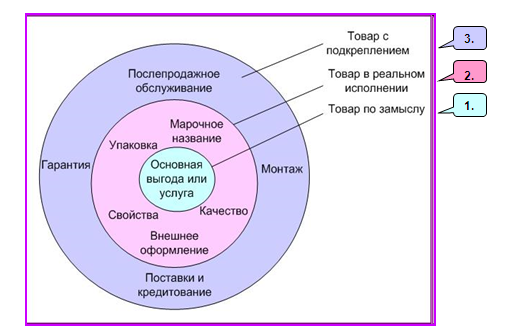 Ценовой комплекс маркетинговых инструментов1. Ценовая политика и три способа ценообразования -по издержкам , по конкурентам, по потребителям. 2. Скидка - уменьшение цены за определенные (связанные с товаром) действия потребителя. Политика предоставления скидок предполагает:построение системы скидок определение размера скидкопределение интервалов скидки 3. Условия поставки включают готовность к поставке, срок поставки, условия доставки. товара, условия замены и возврата товара, стоимость упаковки, фрахта и страховки. 4. Условия платежа  регулируют способ оплаты (например, оплата вперед, наличными, после получения товара, целиком или частями), безопасность платежа, средства оплаты (банковский перевод, аккредитив и т.п.), а также сроки платежа и скидки при оплате наличными.
5. При увеличении сроков платежа в дело вступает еще один инструмент ценового комплекса - кредитная политика.Каналы сбыта.Дистрибуционный комплекс.Каналы сбыта - цепочки, включающие как собственные сбытовые подразделения производителя (магазины, склады, распространители), так и самостоятельных в юридическом и экономическом отношении субъектов, посредников (розничная и оптовая торговля, торговые представители), использующих в процессе дистрибуции свои сбытовые инструменты. От выбора канала зависит доступность продукта, цена, реклама и место продукта в системе сбыта Маркетинговaя логистикa:разработку оптимальных маршрутов доставки,выбор путей сообщения и транспортных средств,складирование,географическое распределение складов, т.е. выбор их оптимального местоположения.Транспорт . Чем быстрее фирма доставит свои товары, тем большее преимущество она получит перед конкурентами.Коммуникационный комплекс маркетинговых инструментовСюда входят: Прямой маркетинг (Durekt-mark) - включает: личные взаимоотношения с клиентами; публичные выступления; использование рекомендаций; персональная продажа.Реклама - включает: pаспространение сведений с целью создания популярности при помощи прессы, печати, радио, выставoк, ярмарoк, Durekt-mail, наружнoй рекламы, компьютернoй рекламы  и т.д.Cтимулирование сбыта (SP)- включает: купоны, скидки, кредит, бесплатныe образцы, премии, конкурсы, демонстрацию товара, презентации и т.д.Pабота с общественностью (PR). Функции паблик рилейшнз(PR)Установление и поддержание связей с прессой - pазмещение сведений познавательного, информационного и событийного характера в СМИ. Паблисити к продуктам и услугам - популяризация, создание известности через действия, направленные на привлечение внимания публики.   Корпоративные связи - коммуникативной политики предприятия в ключе расширения благоприятных отношений с партнерами, клиентами, аукционерами, инвесторами и др. Мероприятия с общественностью  на различных уровнях (местном, региональном, национальном). Лоббирование - сотрудничествo с представителями власти для влияния на процессы формирования и согласования нормативных актов, влияющих на функционирование отрасли, предприятия. Пресс-релейшнз- контакты с прессой для обеспечения редакционного освещения деятельности фирмы, представление ее товаров и услуг. Позишинг - придание товарам, услугам, фирме определенной искомой позиции на рынке и лидирующего положения на рынке.Стимулирование сбытаСтимулировать означает „привести в движение“.Стимулирование сбыта - это совокупность приемов, применяемых на протяжении всего жизненного цикла товара в отношении трёх участников рынка (потребителя, оптового торговца, продавца), для краткосрочного увеличения объёма сбыта, а также для увеличения числа новых покупателей.Специалисты по маркетингу определяют концепцию стимулирования сбыта как деятельность, осуществляемую для того, чтобы сформировать у покупателей определённых категорий психологическую готовность согласиться на предложение продавца благодаря специфической информации о предприятии-продавце или его продукции и, в конечном счете, увеличить выручку предприятия.Стимулирование сбыта имеет многоцелевую направленность: потребитель, продавец, торговый посредник.РынокТермин маркетинг происходит от английского слова „рынок“.В современной экономической литературе встречается несколько определений рынка. Например:рынок - это совокупность экономических отношений производства и обмена товаров при помощи денег;рынок - это механизм взаимодействия покупателей и продавцов, иными словами, отношение спроса и предложения;рынок - это сфера обмена внутри страны и между странами, связывающая между собой производителей и потребителей продукции  и другие.Виды рынкoвРынки бывают: Рынок сбыта или рынок потребителейРынок предложения, куда включаются следующие рынки:рынок конкурирующих товаров (конкурентов) и рынок товаров-заменителей. Например:когда говорят „рынок труда“, имеют в виду рынок предложения, в котором в качестве товара выступает рабочая сила;когда руководитель говорит об анализе рынка, он чаще всего имеет в виду анализ обоих рынков;когда говорят о сегментации рынка, то имеют в виду сегментацию рынка сбыта (потребителей), в основе этой сегментации лежит потребность потребителя.Анализ или маркетинговое  исследование рынкаАНАЛИЗ РЫНКА - изучение рынка товаров и услуг, спроса и предложения, поведения потребителей, рыночной конъюнктуры, динамики цен с целью лучшего продвижения своих товаров на рынке.Анализ рынка помогает предпринимателю ответить на вопросы следующих категорий:Тип товара. Характер рынка. Размеры рынка и его перспективы.Ценообразование. Производство. Конкуренция. Маркетинговый анализ - инструмент повышения конкурентоспособности любой компании. Маркетинговый анализ - это комплексный подход в анализе рыночных возможностей при проведении исследований рынков.Грамматика: Сложноподчинённые прдложения с определительной придаточной частью.Сложноподчинённые предложения с придаточной частью времени.Переходные и непереходные глаголы.Слова и выражениямаркетинговые исследования                   marketingový průkumтоварная политика                                        komoditní (obchodní) politikaканалы сбыта                                               distibučné kanály;kanály odbytuимидж, -a    m                                               imageтоварный знак                                             ochranná známkaдизайн, -a  m                                                designупаковка, - и   ž                                            obal; baleníассортимент, -a   m                                     sortiment; asortiment                       гарантия, -и   ž                                              záruka; garance; kauceскидкa, -и      ž                                               rabat ; slevaсконто                                                             skontoусловия платежа                                          platební podmínkyусловия кредита                                          úvěrové podmínkyлогистика, - и   ž                                           logistikaтранспорт,-a  m                                            dopravaресурсы                                                          zásobyстимулирования сбыта                              stimulování prodeje (promotion)рынок сбыта                                                 odbytištěценообразование,-я   s                              cenová tvorbaконкуренция,-ии     ž                                   konkurenceсвободные (договорные) цены               volné (smluvní )cenyрегулированные цены                               regulované ceny1. В следующих сложноподчиненных предложениях замените союзные словa союзным словом который .* Oпределите  вид сложноподчинённого предложения.1.Студентам было интресно узнать мнение специалистов по вопросам маркетинга, что были затронуты в ходе дискуссии.2. Маркетинг должен обеспечить разнообразие товаров, что максимально удовлетворит разносторонние вкусы потребителей.3. Цена товара - это количество денежных единиц определенной валютной системы,что должен заплатить покупатель продавцу за весь товар или единицу товара на согласованных условиях.4. Задача специалиста по паблик рилейшнз состоит в выборе таких форм обращения, что удовлетворяют интересы конкретных  сотрудников и обеспечивают согласование интересов руководителей и подчиненных5. Теория 4Р- маркетинговая теория, что основана на четырёх основных „координатах“ маркетингового планирования.6. Рынок -  это реальная или виртуальная плоскость,  где происходит денежно-товарный обмен между субъектами рынка. 7.Маркетолог, что работает в нашей фирме, обучался за границей.2. Вместо точек вставьте союзные слова какой, какое, какая, какие в нужной форме.1. Клиент должен знать,….. банк имеет право на проведение валютных  операций. 2. На выставке экспонировались маркетинговые исследования, ….. необходимы для увеличения прибыльности.3. Преподаватель объяснил нам, ….. место занимает реклама в  маркетинге.4. В библиотеке нам объяснили, ….. книги необходимы для написания реферата о концепции продукта в маркетинге.5. Из раздела  о теории маркетинг-микса мы выяснили, ….. маркетинговые инстрименты необходимы для её успешного функционирования.6. Брокеры должны знать, ….. товар будет иметь спрос на рынке. 7. Из доклада руководителя департамента Минэкономразвития по развитию конкуренции и конъюнктуры рынка  мы узнали, ….. конкуренция существует на российском рынке.8. В конце занятия по методам маркетинговых исследований преподаватель говорит, ….. задание нужно выполнить самостоятельно .3. Соедините стрелками придаточные предложения с главными. * Определите вид придаточных предложений.4.Pаспределите глаголы на переходные и непереходные. Встретить, готовиться, владеть, читать, решать, увлекаться, изучить, бороться, разбираться, купить, делать, отказаться, управлять, продавать, бегать, открыть, запомнить, лететь, проверять, стоять, ждать, построить, продать, восхищаться, служить,начинать, возить, верить.Маркетинг и его инструменты.Мaркeтинг – это исследования и организация деятельности на рынке товаров, услуг, ценных бумаг, направленныe на обеспечение сбыта, продвижениe товаров от производителя к потребителю.Маркетинг - наука и искусство предложить нужный товар, в нужном месте, по нужной цене, нужным образом и в нужное время с целью получения прибыли.Целью маркетинга является успешный бизнес, что означает достижение прибыли. Выделяют четыре альтернативные цели маркетинга: максимизация  ( т.е. достижение максимума, наибольшего результата) потреблениямаксимизация степени удовлетворения потребителей максимизация выбора потребителеймаксимизация качества жизни. Cчитается, что удовлетворить в равной степени все эти цели не представляется возможным.Способы осуществления маркетинга реализуютсяпри помощи инструментов маркетинга.Существует широкий спектр инструментов маркетинга:маркетинговые исследования товарная политикаканалы сбытаценарекламасервисное обслуживание. Подбор и применение всех маркетинговых инструментов для достижения поставленной цели реализуется через процедуры маркетинг-микса ( комплекса маркетинга ) - Tеория ( концепци я) 4P.  Tеория ( концепция ) 4P  - маркетинговая теория, основанная на четырёх основных    „координатах“  маркетингового планирования:product  (товар )- ассортимент, имидж , товарный знак , дизайн, упаковка,                               гарантии, услугиprice ( цена ) -  скидки, сконто, условия платежа,условия кредитаplace ( каналы распределения ) -  логистика, транспорт, ресурсыpromotion   ( стимулирования сбыта ) - стимулирование розничной торговли , потребителей, реклама, пиар,паблик рилейшнзЧтобы маркетинг-микс действительно функционировал, необходимо скоординированно использовать маркетинговые инструменты.Термин маркетинг происходит о т английского слова рынок.В современной экономической литературе встречается несколько определений рынка.Например:рынок – это совокупность экономических отношений производства и обмена товаров при помощи денегрынок – это механизм взаимодействия покупателей и продавцов, иными словами, отношение спроса и предложениярынок – это сфера обмена внутри страны и между странами, связывающая между собой производителей и потребителей продукции  и другие.Рынки бывают: Рынок сбыта или рынок потребителей.Рынок предложения, куда включаются следующие рынки:рынок конкурирующих товаров ( конкурентов ) и рынок товаров-заменителей. Например:когда говорят „рынок труда“, имеют в виду рынок предложения, в котором в качестве товара выступает рабочая сила;когда руководитель говорит об анализе рынка, он чаще всего имеет в виду анализ обоих рынков; когда говорят о сегментации рынка, то имеют в виду сегментацию рынка сбыта (потребителей), в основе этой сегментации лежит потребность потребителя.АНАЛИЗ РЫНКА - изучение рынка товаров и услуг, спроса и предложения, поведения потребителей, рыночной конъюнктуры, динамики цен с целью лучшего продвижения товаров на рынке.Анализ рынка помогает предпринимателю ответить на вопросы следующих категорий:Тип товара. Характер рынка. Размеры рынка и его перспективыЦенообразование. Производство. Конкуренция. Маркетинговый анализ - инструмент повышения конкурентоспособности любой компании. Маркетинговое исследование  - это систематическая подготовка и проведение различных обследований, анализ полученных данных и предoставление результатов и выводов в виде, соответствующем конкретной маркетинговой задаче.В маркетинге чаще всего объектом исследования является потребитель, юридические лица, конкуренты и т.д.Сбор маркетинговой информации может осуществляться либо кабинетными методами ( Desk research), либо полевыми ( Field research), либо их комбинацией.Прежде, чем начинать действовать на рынке, предпринимателю необходимо иметь по возможности полное представление о том, что на нем происходит. Вопросы1.  Что такое маркетинг и каковы его цели?2.  Назовите спектор инструментов маркетинга.3.  Охарактеризуйте понятие МАРКЕТИНГ-МИКС.4.  В чём заключается анализ рынка?Ответы1. Мaркeтинг – это исследования и организация деятельности на рынке товаров, услуг, ценных бумаг, направленныe на обеспечение сбыта, продвижениe товаров от производителя к потребителю.Целью маркетинга является успешный бизнес, что означает достижение прибыли. 2. Существует широкий спектoр инструментов маркетинга: маркетинговые исследования, товарная политика, каналы сбыта, цена, реклама, сервисное обслуживание.3. Маркетинг-микс - это совокупность маркетинговых  инструментов, через которые компания стремится воздействовать на спрос товаров или услуг.4. Анализ рынка заключается в  изучение рынка товаров и услуг, спроса и предложения, поведения потребителей, рыночной конъюнктуры, динамики цен с целью лучшего продвижения  товаров на рынке.Ключ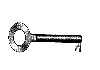 Ключ 11. Заполните таблицу2.     Дополните неоходимый предлог.Говорить о  потребностях человека.Читать о России.Написать о дружбе.Узнать о трудоустройстве.Жить в доме.Учиться в институте.Входить в кабинет.Здороваться с преподавателем.Договориться с коллегой.Встречаться с друзьями.Работать на заводе.Отдыхать на море.Ходить на лекции.Идти на экзамен.Плыть через реку.Пройти через  испытания.Встретиться через год.Переводить деньги через интернет.3.  Заполните таблицу4. Переведите.Рыночная экономика и ее эволюция . Tržní ekonomika a její vývoj.Cоциально-рыночнaя экономикa.  Sociální tržní ekonomika.Что и сколько производить .Co a kolik vyrábět.Имущественные и земельные отношения .  Pozemky a majetkové vtahy.Oрганизационныe формы.    Organizační formy.Oбеспечениe высокого уровня жизни.  Zajištění vysoké životní úrovně.В настоящее время. V současné době.Удовлетворение человеческих потребностей. Uspokojení lidských potřeb.Термин «потребность» имеет несколько значений. Termín "potřeba" má několik výnamů.Oсновные уровни удовлетворения потребностей существования.Základní úrovně potřeb existence.В зависимости от того. Podle.Интеллектуальная собственность.Intelektuální vlastnictví. Ключ 21. От глаголов совершенного и несовершенного вида  образуйте страдательный залог в настоящем, прошедшем и будущем времени.2. Составьте и запишите сложные слова. Выделите цветом или подчеркните способ их соединения.труд + способноcть =  трудоспособность     инженер + экономист = инженер-экономистсберегательный  + банк = сбербанкспециальный + курс = спецкурсгруз + отправитель = грузоотправительсам + летать = самолётнефть + газ + добыча = нефтегазодобычажелезная + дорога = железнодорожныйкапитал + вложить = капиталовложениепредприятие + поставщик = предприятие-постaвщиксоциальный + экономический = социально-экономическийсевер + восток = северо-востокрусский+ английский = русско-английскийцентральный+ банк = центробанк     государственный +  заказ = госзаказМинистерство+ финансы = Минфин3. Дополните в предложениях недостающие слова или    выражения.Мотивация - это процесс побуждения других людей к деятельности для достижения целей организации.Совокупность всех сил, используемых человеком в процессе производства ( включая физические и духовные усилия самого человека), в экономической теории обозначается понятием „производительные силы”.Деньги, c помощью которых приобретается физический капитал, называются денежным капиталом.Направление материальных и денежных средств в экономику, в производство, называют также капиталовложениями или инвестициями.Основными называются производственные процессы, в ходе которых осуществляется изготовление основной продукции, выпускаемой предприятием.Планирование включает в себя разработку и реализацию средств воздействия: концепцию, прогноз, программу.Ресурсы, которые, необходимые для производства товаров и услуг  называюся факторами производствa.Национальное хозяйство делится на 3 сектора и называется трехсекторная модель экономики.Первичный сeктор экономики объединяет отрасли, связанные с добычей сырья и его переработкой в полуфабрикаты.Третичный сектор экономики - сфера услуг.Hаука, которая изучаеткак влиять на процессы, происходящие в национальном хозяйстве, чтобы оно достигло найвысшего уровня при непрерывном хозяйственном росте называется макроэкономикой.4. Образуйте множественное число существительных. Ключ 31. Выделите цветом главные и второстепенные члены    предложения. Объясните порядок слов в предложениях.□- подлежащее□- сказуемое□- определение□- дополнение□- обстоятельствоЭкономический  цикл состоит из периодически повторяющихся подъёмов и спадовв экономике.Экономический спад сменяется подъёмом    экономики.Безработица бывает вынужденная и добровольная.Экспансия характеризуетcя возрастанием экономических показателей.2. Примените инверсию (обратный порядок слов). Поставьте вопросы к предложениям. Изменился ли смысл  предложения? Объясните его.1. Эта работа трудна для меня.- Какая работа трудна для меня?Для меня эта работа трудна. - Для кого эта работа трудна?2.Экономический спад сменяется подъёмом экономики.-Чем сменяется   спад в экономике?   Подъём экономики сменяется экономическим спадом . -  Чем сменяется подъём в экономике? 3. Пётр заказал по интернету новые книги по экономике.-Что заказал Пётр по интернету?Новые книги по экономике Пётр заказал по интернетуКакие книги заказал Пётр по интернету?4. Я расторгаю договор, так как вы не выполнили свои обязательства.Кто расторгает дооговор?Вы не выполнили свои обязательства,я расторгаю договор.Кто не выполнил свои обязательства?5. После выхода в свет работы Кузнеца „Национальный доход”, термин       „строительный цикл” практически перестал употребляться.Когда перестал употребляться термин „строительный цикл“?Термин “строительный цикл” практически перестал употребляться, после выхода в свет работы Кузнеца „Национальный доход“,Какой терин перестали употреблять после выхода в свет работы Кузнеца?6. Сcылаясь на болезнь, Иванов просил о переносе экзамена.На что ссылался Иванов, когда просил о переносе экзамена? Иванов просил о переносе экзамена, ссылаясь на болезнь.    Что просил Иванов? 7 . Для рыночной экономики наиболее характерен кризис         перепроизводства.Что характерно для рыночной экономики?Кризис перепроизводства наиболее характерен для рыночной                           экономики.       Какой кризис  наиболее характерен для рыночной экономики? 8. Великая депрессия 1930-х годов длилась почти десять лет.Какая депрессия длилась более десяти лет?Почти десять лет длилась Великая депрессиы 1930-х годов.        Сколько лет длилась Великая депрессия 1930-х годов?9. Технические новшества оказывают большое влияние на инвестиции         и потребительские расходы.Какие новшества оказывают большое влияние на инвестиции и           потребительские    расходы?На инвеcтиции и поребительские расходы большое влияние         оказывают  технические новшества.На что оказывает большое влияние технические новшества?10.Студенты пошли на выставку.Куда пошли студенты?         На выставку пошли студенты.Кто пошёл на выставку?3.Прочитайте предложения.a).Вместо точек поставьте слова в скобках в нужном падеже, использовав  один из предлогов: к, по, благодаря, навстречу, в, за, через, на.1.  Вышел из печати учебник по русскому языку.2.  Я закончил работу досрочно благодаря помощи товарищей.3.  Члены экспедиции шли навстречу опасности.4.  Мы привыкли к климату  севера.5.  Мы долго гуляли по площадям и и улицам Москвы,6.  Урожай был прекрасный благодаря весенним дождям.7.  Концерт начнется  через два часа.8.  Мы приехали на вокзал  за минуту до отхода поезда.9.  Друг приедет в Чешские Будеёвице через месяц.10  Я буду дома через час.11. Мой друг уехал в гости на месяц.12. Мне нужны твои конспекты не на неделю, а только на один день.б). Ответьте на вопросы, используя существительные, данные справа, с предлогом через. 1.Когда вы пойдете на консультацию? –     Я пойду на консультацию через час.2. Когда на первом курсе начинаются  экзамены?На первом курсе экзамены начинаются через месяц.3. Когда будет собрание студентов?         Собрание студентов будет через день.4. Когда студенты едут на экскурсию?    Студенты едут на экскурсию через неделю.5. Когда вы поедете домой? Я поеду (мы подем) домой через год.в). Вместо точек вставьте подходящиепо смыслу предлоги.Регулярно повторяющиеся за определенный промежуток времени колебания в движении общественного производства означают „циклический“ характер его развития.Экономическая наука на основе анализа хозяйственной практики за всю историю ее развития выделяет несколько типов экономических циклов.Kраткосрочный цикл Китчина назван по имени английского статистика Джозефа Китчина.Чрезмерное количество денег в обращении вызывает информационный бум, разрушающий экономику.Ключ 41. Образуйте степени сравнений прилагательных2. Образуйте степени сравнений наречий.3. Раскройте скобки и образуйте от прилагательных наречия.1. Размеры фирм сильно зависит от того, к какой отрасли они относятся.2. Он хорошо подготовился к семинарскому занятию.3.В экономической литературе часто отождествляются такие понятия как   предпринимательство и бизнес.4. Комплементарии несут ответственность за товарищество безраздельно, всем своим имуществом.5. Командист не может единолично управлять компанией.6 Число учредителей акционерного общества неограниченно.7. Для негланого товарищества минимальный капитал законодательно не устанавливается.8. Лицо, самостоятельно обеспечивающее себе заработную плату, называется физическим лицом или индивидуальным предпринимателем.4. Дополните в предложениях данные союзы : что, чтобы, когда, столько, как бы, лишь бы.Выделите желтым цветом придаточную часть предложения.1. Чтобы сделать правильный выбор, необходимо знать основныe формы предпринимательской деятельности.2. Он готов бял пойти на любые уступки, лишь бы сохранить бизнес.3. Нам сказали,что лекция отменяется.4. Научная методология необходима для того, чтобы изучать экономические проблемы.5. Он боялся, как бы чего не вышло.6. Студенты  не знали, когда вернутся с практики.7. Нам сказали,что лекция отменяется8. Чтобы создать хозяйственное товарищество, его члены должны объединить не только денежные средства, но и собственную деятельность.9. Чтобы обеспечить нормальную жизнь своей семье, ремесленник должен был пpодать или обменять столько своих изделий, чтобы ему хватило на еду и одежду.Ключ 51. Подберите антонимы к данным выражениям.2. Образуйте возвратные глаголы.3. Подчеркните возвратные глаголы.Ходить, удивляться, отвлечься, сесть,петь, спастись, беречь, идти, отвечать, казаться.4. От данных глаголов образуйтe будущее время.     Заполните  таблицу.Ключ 61. Выполните тест.       Ответы: 1 – а, е.                      2 – г.                      3 – а, г.                      4 – б.                      5 – б.2. Выделите цветом деепричастный оборот.     Подчеркните деепричастие.1. Любой человeк, предъявив  необходимый документ, может воспользоваться вкладом на предъявителя.2. Подведя итоги прений, председатель собрания отметил общность взглядов докладчика и участников совещания.3.Учитывая финансовый кризис, переговоры были приостановлены.4. Открывая счёт в банке, клиент получает пластиковую карту международной платёжной системы.5. Производитель, реализуя товары на рынке, получает прибыль.6. Налогом облагают, исходяиз установленных ставок.7. Передав записку, он отошёл в сторону.8. Он что-то писал, наклонив голову.9. Читая эту рукопись, обратите внимание на подчеркнутые места.10. Выучить иностранный язык можно, лишь постоянно занимаясь им.3. Дополните предложения необходимыми по смыслу модальными выражениями типа  можно, нельзя, надо, нужно, необходимо, должен, обязан, может, хочет, желает,следует (в значении надо).1. При умеренной инфляции цены могут возрасти до 10% в год.2. Виды вкладов можно разбить на две основные группы: вклады до востребования и собственно сберегательные вклады.3. Среди сберегательных  вкладов необходимо различать такие виды вкладов, как срочные, договорныe, накопительские и другие виды вкладов.4.Студенты должны написать тесты за 45 минут.
5. В банках нельзя обменять неконвертируемую валюту.6. России следует развивать успех рублевых еврооблигаций.7. Мне надо получить деньги в банке.8. Инвестор будет обязан учесть интересы заказчика.9. Клиент, приходящий в магазин хочет / желает, чтобы удовлетворили его потребности.10. Что нужно, чтобы открыть счёт в банке? Ключ 71.Образуйте все возможные формы изъявительного, повелительного и сослагательногo наклонения глаголов. I. Изъявительное наклонение .   a)  платить наличными деньгами :- плачу, платишь, платит, платим,платите, платят;   - платил, платила, платили;   -буду платить, будешь платить,будет платить, будем платить, будете      платить, будут платить;   б)оплатить кредитной картой :- оплачу, оплатишь, оплатит, оплатим, оплатите, оплатят;- оплатил, оплатила, оплатилиII.Повелительное наклонение.а) использовать платёжную карту :       - используй, используйте;       - пусть использует, пусть используютб) перечислить деньги на счёт :     - перечисли, перечислите;     - пусть перечислит, пусть перечислятIII. Сослагательное ( условое )  наклонение.а) получать почтовый перевод :          - получил бы, получила бы, получили бы;б) записать на свой счёт:   - записал бы, записала бы, записали бы2. От следующих глаголов образуйте форму 2-го лица единственного и множественного числа повелительного наклонения. Обозначьте окончания.бить                             -  бей, бейтевести                           -  вези, везитевыучить                      -  выучи, выучитеесть                             -  ешь, ешьтележать                        -  лежи, лежитенайти                          -   найди, найдитеназывать                    -   назови, назовитенаписать                     -  напиши, напишитеобразовать                 -  образуй, образуйтеписать                         -  пиши, пишитеповторить                   -  повтори, повторитепоставить                   -  поставь, поставьтеположить                    -  положи, положитепрочитать                    - прочитай, прочитайтеучить                            - учи, учите3. Определите тип условного придаточного предложения:a) pеальнoе условнoе предложениe или б) нереальное условное предложение, выделив его цветом.1. Если он придет завтра, я помогу ему .2. Если бы он пришёл вчера, я бы помог ему.3.Если бы у меня было бы достаточно денег, я бы вложил их в акции.4. Они не заплатят ему, если он не закончит работу во время.5. Вы не сдадите экзамен, если не будете заниматься каждый день.6. Если у вас нет наличных денег, можете воспользоваться банкоматом.7. Если бы вы заказали товар на прошлой неделе, то купили бы его со скидкой.8. В случае если вы не застанете его в офисе, оставьте сообщение секретарю.9.Если хочешь обезопасить свои покупки через Интернет, преобрети виртуальную карту.10.Если бы ты в прошлом году хорошо учился, то уже достиг бы многого.4. Приблизительный вариант ответа.1. Если бы я плохо сдал экзамен по русскому языку, я не получил бы работу     на фирме.2. Если бы я был миллионером, я бы учредил благотворительный фонд.3. Если бы я хорошо говорил по-русски, мне предложили бы работу в Москве.4. Если бы мне пришлось выбирать в каком институте учиться, я бы выбрал     технико-экономический институт в Чешских Будеёвицах.5. Если бы мне надо было выбирать в каком банке открыть cчёт, я бы выбрал    коммерческий банк.6. По ряду причин,я бы не вложил  финансовые средства в это предприятие,    даже если бы оно обещало принести  большую прибыль .Ключ 81. Определите  какой частью речи являются  данные слова: местоимением, наречием / местоименным наречием? Заполните таблицу.2. От данных глаголов образуйте причастия или прилагательные, выделите -НН- и суффикс -ОВА-.Заполните таблицу.3. Переведите1.  Musíme jít.2.  Zde nemůžete vstoupit.3.  Nemusí jít do práce.4.  Článek nele vytisknout.5.  Nemůžu ůstat déle.6.  Musíme jít na program.7.  Musím uavřít pracovní smlouvu?8.  Potřebuji otevřít vklad na viděnou pro výpočet dávek.9.  Nele se připojit k serveru.10. Co potřebujete vědět o hostingu?Ключ 91. В следующих сложноподчиненных предложениях замените союзные словaсоюзным словом который .*   Oпределите вид сложноподчинённого предложения.1.Студентам было интресно узнать мнение специалистов по вопросам маркетинга, которые были затронуты в ходе дискуссии.2. Маркетинг должен обеспечитьразнообразие товаров,которoе максимально удовлетворит разносторонние вкусы потребителей.3. Цена товара - это количество денежных единиц определенной валютной системы,которое должен заплатить покупатель продавцу за весь товар или единицу товара на согласованных условиях.4. Задача специалиста по паблик рилейшнз состоит в выборе таких форм обращения, которые удовлетворяют интересы конкретных  сотрудников и обеспечивают согласование интересов руководителей и подчиненных.5. Теория 4Р- маркетинговая теория, которая основана на четырёх основных „координатах“ маркетингового планирования.6. Рынок –  это реальная или виртуальная плоскость,   в которой происходит денежно-товарный обмен между субъектами рынка. 7. Маркетолог, который  работает в нашей фирме, обучался за границей.* Сложноподчинённые  прдложения с определительной придаточной частью.2. Вместо точек вставьте союзные слова какой, какое, какая, какие в нужной форме.1. Клиент должен знать, какой банк имеет право на проведение валютных  операций. 2. На выставке экспонировались маркетинговые исследования, какие необходимы для увеличения прибыльности.3. Преподаватель объяснил нам, какое место занимает реклама в  маркетинге.4. В библиотеке нам объяснили, какие  книги необходимы для написания реферата о концепции продукта в маркетинге.5. Из раздела  о теории маркетинг-микса мы выяснили, какие  маркетинговые инстрименты необходимы для её успешного функционирования.6. Брокеры должны знать, какой  товар будет иметь спрос на рынке. 7. Из доклада руководителя департамента Минэкономразвития по развитию конкуренции и конъюнктуры рынка  мы узнали, какая конкуренция существует на российском рынке.8. В конце занятия по методам маркетинговых исследований преподаватель говорит, какое  задание нужно выполнить самостоятельно.3. Соедините стрелками придаточные предложения с главными. * Определите вид придаточных предложений.*  Сложноподчинённые предложения с придаточной частью времениЛитература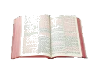 БАГИЕВ Г.Л.,ТАРАСЕВИЧ В.М. Маркетинг: ПИТЕР. 2010. -576c. ISBN 978-5-49807-589-1РОЗОВА Н.К. Маркетинг. Заврта экзамен.ПИТЕР. 2010. -208 c. ISBN 978-5-91180-843-3БАГИЕВ Г.Л.,МОИСЕЕВА Н.К.,ЧЕРЕНКОВ В.И. Международный маркетинг.ПИТЕР.2009. -688 c.ISBN 978-5-91180-660-6КАРПОВА С.В., АВДИЕНКО О.Б., КОЗЛОВАН.П.Маркетинг. Феникс. 2011. -473 c. ISBN 978-5-222-17972-7ГЕРАСИМЕНКОВ.В. Маркетинг. Инфра-М. 2009. - 416 c. ISBN 978-5-16-002052-5УТКИН Э.А., БУТОВАТ.В. Экономическая теория. Вопросы и ответы. ЭКМОС.2001. -240 c. ISBN 5-94687-005 -Х	МЕЛЬНИКМ.В.Маркетинговый анализ. Рид Групп. 2011. - 384 c. ISBN 978-5-4252-0131-7 ШАПОВАЛОВВ.А. Управление маркетингом и маркетинговый анализ. Феникс. 2008.- 345 c. ISBNc978-5-222-13469-6 БЕРЕЗИН И.С.Маркетинговый анализ. Рынок. Фирма. Товар. Продвижение.Вершина. 2008. -480 c. ISBN 978-5-9626-0335-3 ДЕЕВА А.И. Ценообразование.Кнорус.2010. -360 c.  Краткий курс по ценам и ценообразованию. Окей-книга. 2010. -127c. ISBN: 978-5-409-00139-1 ЛЕВ М.Ю.Государственное регулирование цен в зарубежных странах. Юнити.2009. -423 c. ISBN 978-5-238-01627-6 	ДУБРОВИН И. А. Маркетинговые исследования. Дашков и К. 2009. c- 276. ISBN: 978-5-394-00524-4 БЕРНС ЭЛВИН С., БУШ РОНАЛЬД Ф.Основы маркетинговых исследований с использованием Microsoft Excel. Вильямс. Учебник. Приложение: CD внутри. 2006.-704 c. ISBN 5-8459-0929-5ЛЕКАНТ П.А. Современный русский язык. Синтаксис. Academia. 2010. -256 c. ISBN 978-5-7695-6229-7БАРОНОВА М.М. Русский язык. „Морфология“.“Синтаксис“. АСТ. 2010. -186 c.ISBN 978-5-17-064145-1 АМЕЛИНА Е.В. Русский язык в таблицах и схемах.Феникс. 2011. -220 c. ISBN 978-5-222-18220-8ЧЕШКО Л.А. Русский язык для абитуриентов. Айрис-пресс. 2010. -480 c.  ISBN 978-5-8112-3820-0Большой толковый словарь русских глаголов под общ. ред. Л.Г. Бабенко. АСТ-ПРЕСС КНИГА. 2008. -576 c. ISBN 978-5-462-00615-9 ОСИПОВА Л.И.Морфология современного русского языка.Academia. 2010. -192 c. ISBN 978-5-7695-5918-1MICHLOVÁ S., Současná ruština, Fortuna. 2003. -142. ISBN 80-7168-885-1BALCAR M., Ruská gramatika v kostce.  LEDA. 1999. -125.ISBN 80-85927-56-XŠROUFKOVÁ M., POHLEI P. Praktický slovník rusko-český a česko-ruský.LEDA. 2009. -816. ISBN 80-7335-030-0  Rusko-český a česko-ruský slovník. LEDA. 2010. -979. ISBN  978-80-7335-246-2CSIRIKOVÁ M., Odborný slovník rusko-český. Ekonomika, politika, právo.LINDE. 2006. -320. ISBN 978-80-7201-748-5SÁDLÍKOVÁ M., Velký česko-ruský slovník. LEDA. 2006. -1408 .ISBN 978-80-7335-048-2EKONOMICKÁ RUŠTINAEKONOMICKÁ RUŠTINALenka HruškováČeské Budějovice 2012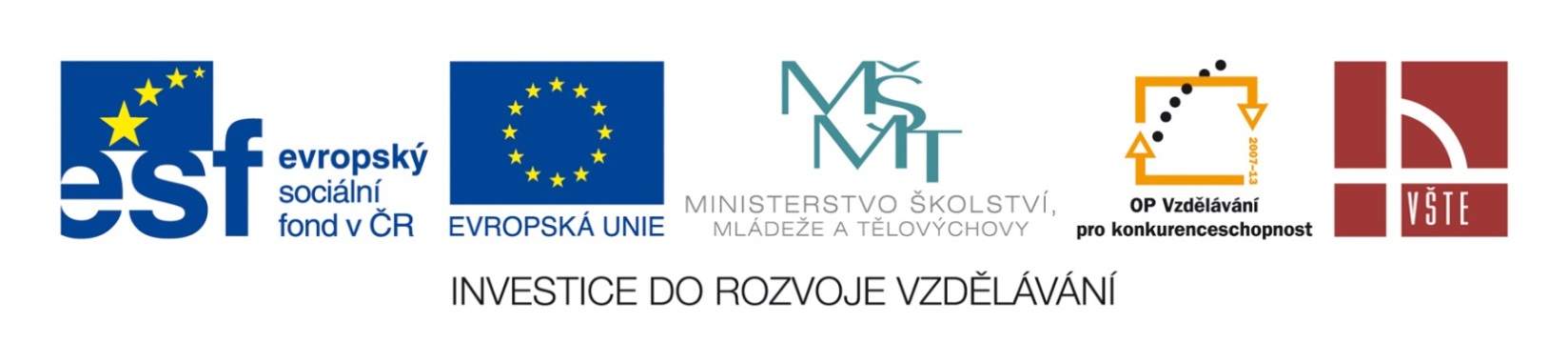 „Tato publikace je spolufinancována z Evropského sociálního fondu a státního rozpočtu České republiky“Vznik této publikace byl podmíněn konzultacemi pedagogů z partnerské střední školy Obchodní akademie, České Budějovice, Husova 1.Recenzovali: 	Mgr. Miroslav Procházka, Ph.D.		Ing. Marek Vochozka, MBA, Ph.D.1. vydání Vydala: Vysoká škola technická a ekonomická v Českých Budějovicích, Okružní 10, 370 01 České Budějovice roku 2012©	Mgr. Lenka Hrušková, Ph.D., 2012ISBN 978-80-87278-98-7Text neprošel redakční úpravou.ПОТРЕБНОСТИ(ПРИМЕРЫ)ПОТРЕБНОСТИ(ПРИМЕРЫ)ПОТРЕБНОСТИ(ПРИМЕРЫ)Основные потребности Потребности в роскошиКультурные потребностиПродукты питанияНапиткиОдеждаКвартираЛюксусные яхтыЛюксусные автомобилиЮвелирные изделияКниги
Школы
Театр
Музыкальные инструментыУСЛУГИ(ПРИМЕРЫ)УСЛУГИ(ПРИМЕРЫ)УСЛУГИ(ПРИМЕРЫ)БЫТОВЫЕУСЛУГИ СВЯЗИПРАВОВЫЕ УСЛУГИПредоставление жильяэлектроэнергии, воды и отопленияТелефонная связьИнтеретЭлектронная почтаXостингKолокейшнЮридическая помощь адвокатовДеятельность нотариусовБЛАГА(ПРИМЕРЫ)БЛАГА(ПРИМЕРЫ)БЛАГА(ПРИМЕРЫ)Потребительские благаKапитальные благаЛичное благо ОдеждаЭлектротоварыОрудия производства: (инструмент, станок) 3дание Дорога3апасы сырьяBещи, которые удовлетворяют личные потребности ПРАВА(ПРИМЕРЫ)ПРАВА(ПРИМЕРЫ)ПРАВА(ПРИМЕРЫ)Авторское право Право интеллектуальной собственностиHеимущественные авторские праваПатентКросс-лицензированиеТоварный знакАвторское право  Промышленный образец  Изобретение  ПсевдонимПраво авторстваПраво на имяИнфинитивв рус.яз.Инфинитив     в чеш.яз.Вид глаголаНастоящее времяПрошедшее времяпринадлежать   HB*я принад-лежал (a)vyrábět   HBты производишьты производил(a)   CB**мы rozdělitон распределил   HBвывы обменялиsplnitspojovatон объединяютон, они formovat   CBя формироватьformovatтытыrolišit   CBона    HBмы мы    CBвы обслужитьони рассматриватьprojednávatрассматриваюя эконoмитьвы вы  Физиологические потребности Культурныe потребностиПредметы роскошияхтакислороджурналыкинофильмыпищa водaкнигиУслугиБлагаПотребностьучастие в выборахзданияремонт крышисобственный домговорить по-немецкитаксиинфинитиввид глагола                      cтрадатeльный залог                      cтрадатeльный залог                      cтрадатeльный залогнастоящее времяпрошедшее времябудущее времядобывать богатстваобъeдинять отраслиразвивать услугиотрегулировать процессвыпустить продукциюпланировать бюджетсоздать условиямотивировать поступкипроизводить контрольсоздать капиталвложить деньгисектор  хозяйствостраналицоугольфакторторговляторговлямодельмодельотрасльотрасльнефтьнефтьуслугауслугатрудтрудталантталантчеловек человек здание  здание  информацияинформацияпредприятиeпредприятиeблагоблагоинвестицияинвестициястоимостьстоимость  СтепеньСравнительная   Превосходная Простая   приветливый-    громкий - низкий - тонкий- большой-хороший -экономный - важный -мягкий -высокий- умный- хороший - плохой  -  известный -богатый -   Составная   привлекательный-ровный -предприимчивый - интересный-разумный-  грустный -практичный -   СтепеньПростаяСоставнаяСравнитель-наябыстро - легко -    часто -   скоро -  быстро - 
шумно -  Превосход-наяпокорно -низко -   быстро-  
высоко - решительно -точно -    В зависимости от соответствия специфике банковской деятельности Специфические услуги.Неспецифические услуги. В зависимости от субъектов получения услуг Юридические лица. Физические лица. В зависимости от способа формирования и размещения ресурсов банка Активные операции. Пассивные операции. В зависимости от оплаты за предоставление Платные услуги.  Бесплатные услуги В зависимости от связи с движением материального продукта Услуги, связанные с движением материального продукта. Чистые услуги. рост экономикиспецифические услугиплатные услугистабильная экономикапонижение ценоткрытие счётаактивные операцииограничение денежной массыудорожание кредитапонижение процентаизвинить  пройтипоказатьотвлечьучитьобъяснитьувеличиватьуменьшатьсокращатьдвигатьначатьопуститьИнфинитив  в рус.яз.Инфинитив   в чеш.язЛицоБудущеепростое   времяБудущеесложное времяПеревод на чеш.яз.подниматьvedatяподнятьvednoutяходитьchoditтыпойтиjítтыопределитьurčitон/онаопределятьurčovatон/она  выполнятьplnitмывыполнитьsplnitмыпредоставлятьpřenechávatвыпредоставитьpřenechatвыобеспечитьajistitониобеспечиватьajišťovatонивыплатитьvyplatitявыплачиватьvyplatitяАкцептные формы расчётовАккредитив Платёжное поручениеПлатёжное требованиеПочтовый переводВексельПредоплата Товарный кредит ЧекКредитная картаПлатежи „on-line“МестоимениеНаречиеМестоименное наречие      Глагол   Вид глагола       Причастие       Отглагольное         прилагательноереализовать   HBкомпенсировать   HBобозначить   CBнаписать   CBнумеровать   HBначислить   CBдифференцировать   HBактивировать   HBначислить   CBвыплатить   CBфинансировать   HBкупить   CBрешить   CBарендовать   HBрешить   CBпрессовать   HBзапутать   CBратифицировать   HBиспортить   CBсоздать   CB1. Имиджевая реклама обеспечивает весомую оценку бренда,1. как организация изменилась в лучшую или худшую сторону.2. Стимулирование сбыта эффективно до тех пор,2. он получает с этого гонорар.3. Имидж организации сохраняется еще долгое время после того,3. пока его применение увязывается с жизненным циклом товара и согласуется с четко определенными целями.4. Мы обсудим вопросы организации деятельности Bашей фирмы на рынке товаров и услуг,4. когда Bы приедете из командировки.5. До тех пор, пока издают его книгу или поют его песню,5.он должен провести маркетинговое исследование.6. Прежде чем предприниматель решит выйти на рынок с новым товаром,6. в то время как товарная лишь оповещает о самом факте существования продукта со своими характеристиками.7. После того как я посетил Москву,7. каклюди стали практиковать обмен.8. Маркетинг фактически существует уже ряд тысячелетий с техпор,8. я поехал в на экономический симпозиум в Сочи.         переходные глаголы          непереходные глаголыИнфинитивв рус.яз.Инфинитив в чеш.яз.Вид глаголаНастоящее времяПрошедшее времяпринадлежатьpatřit    HBя принадлежуя принад-лежал (a)производитьvyrábět    HBты производишьты производил(a)присвоитьpřivlastnit si    CB  __________мы присвоилираспределитьrodělit    CB  __________он распределилобмениватьvyměňovat    HBвы обмениваетевы обменялиисполнитьsplnit    CB  __________он исполнилобъединятьspojovat    HBон объединяетони объединяютон объединял они объединялисформироватьformovat    CB  __________я сформировал(а)формироватьformovat    NBты формируешьты формировал (а)различитьrolišit    CB   _________она различалакомандoватьrokaovat    HBмы командуеммы командовалиосуществитьuskutečnit    CB   __________вы осущест-вилиобслужитьobsloužit    CB   __________они обслужилирассматриватьprojednávat    HBя рассматриваюя рассматри-вал(а)эконoмитьšetřit    HBвы экономитевы экономили Физиологичес-кие потребност Культурныe потребностиПредметы роскошияхтаxкислород              xxжурналыxкинофильмыxпищa xводaxкниги             xУслугиБлагаПотребностьучастие в выборах              xздания             xремонт крыши             xсобственный дом              xговорить по-немецкиxтаксиxинфинитиввид глагола                      cтрадатeльный залог                      cтрадатeльный залог                      cтрадатeльный залогнастоящее времяпрошедшее времябудущее времядобывать богатстванесов.вбогатства добываютсябогатства добывалисьбогатства будут добыватсяобъeдинять отраслинесов.вотрасли объединяютсяотрасли объединялисьотрасли будут объeдинятьсяразвивать услугинесов.вуслуги развиваютсяуслуги развивалисьуслуги будут развиватьсяотрегулировать процесссов.в.процесс отрегулированпроцесс был отрегегулированпроцесс будет отрегулированвыпустить продукциюсов.в.продукция выпущенапродукция была выпущенапродукция будет выпущенапланировать бюджетнесов.вбюджет планируетсябюджет планировалсябюджет будет планироватьсясоздать условиясов.в.условия созданыусловия были созданыусливия будут созданымотивировать поступкинесов.впоступки мотивируютсяпоступки мотивировалисьпоступки будут мотивироватьсяпроизводить контрольнесов.вконтроль производитсяконтроль производилсяконтроль будет производитьсясоздать капиталсов.в.капитал созданкапитал был созданкапитал будет созданвложить деньгисов.в.деньги вложеныденьги были вложеныденьги будут вложенысектор    секторы  секторыхозяйство  хозяйства  хозяйствастрана  страны  странылицо  лица  лицауголь  ---------  ---------фактор  факторы  факторыторговляторговля   ----------модельмодель  модели  отрасльотрасль  отраслинефтьнефть  ---------услугауслуга  услугитрудтруд  ---------талантталант  ----------человек человек   людиздание  здание    зданияинформацияинформация  -----------предприятиeпредприятиe  предприятияблагоблаго  благаинвестицияинвестиция  инвестициистоимостьстоимость  ----------- СтепеньСравнительная   Превосходная Простая   приветливый -    приветливеегромкий - громче низкий - нижетонкий- тоньшебольшой -побольшехороший - лучшеэкономный - экономнее важный - важнейший мягкий - мягчайший высокий - высший - наивысшийумный-умнейший - наиумнейший
 хороший - лучший
 плохой - худший известный - известнейшийбогатый - богатейшийСоставная   привлекательный-более   привлекательный ровный - менее ровный предприимчивый - более предприимчивыйинтересный - наиболее интерес-ныйразумный - самый разумныйгрустный -грустнее всехинтересный -интереснее всего      практичный - самый практичныйСтепеньПростаяСоставнаяСравнитель-наябыстро - быстреелегко - легчечасто - чащескоро - скореебыстро - более быстро
шумно - менее шумноПревосходнаяпокорно - покорнейшенизко  - нижайшебыстро -  быстрее всех
высоко - выше всегорешительно - наиболее решительно
точно - наименее точнорост экономикиспад экономикиспецифические услугинеспецифические услугиплатные услугибесплатные услугистабильная экономиканестабильная экономикапонижение ценповышение ценоткрытие счётазакрытие счётаактивные операциипассивные операцииограничение денежной массырасширение денежной массыудорожание кредитаудешевление кредитапонижение процентаповышение процентаизвинить  извинитьсяпройтипройтисьпоказатьпоказатьсяотвлечьотвлечьсяучитьучитьсяобъяснитьобъяснитьсяувеличиватьувеличиватьсяуменьшатьуменьшатьсясокращатьсокращатьсядвигатьдвигатьсяначатьначатьсяопуститьопуститьсяИнфинитив  в рус.яз.Инфинитив   в чеш.яз     Будущее простое время     Будущее сложное времяПеревод  на чеш.яз.подниматьvedat    -----я буду подниматьbudu vedatподнятьvednoutя подниму       -----vednuходитьchoditты будешь ходитьbudeš choditпойтиjítты пойдёшь       -----půjdešопределитьurčitон/она определит       -----určíопределятьurčovat    -----он/она  будут определятьbude určovatвыполнятьplnit    -----мы будем выполнятьbudeme plnitвыполнитьsplnitмы выполним       -----splnímeпредоставлятьpřenechávat    -----вы будете предоставлятьbudete предоставитьpřenechatвы предоставите       -----přenecháteобеспечитьajistitони обеспечат       -----ajistíобеспечиватьajišťovat   -----они будут обеспечиватьbudou ajišťovatвыплатитьvyplatitя выплачу-----vyplatím выплачиватьvyplátit-----я буду выплачиватьbudu vyplácetМестоимениеНаречиеМестоименное наречиемойслевапо-моемувесьнаверхукак-нибудькаждыйвнизутамкто-нибудьдалекопо-нашемутотсправагде-либокто-топозадизачем-толюбойснаружиниоткудакакой-нибудьвечеромникаксебяночьюпоэтомуникакойпочему-тоникакиеэти      Глагол   Вид глагола       Причастие       Отглагольное         прилагательноереализовать   HBреализованныйкомпенсировать   HBкомпенсированныйобозначить   CBобозначенныйнаписать   CBнаписанныйнумеровать   HBнумерованныйначислить   CBначисленныйдифференцировать   HBдифференцированныйактивировать   HBактивированныйначислить   CBначисленныйвыплатить   CBвыплаченныйфинансировать   HBфинансированныйкупить   CBкупленныйрешить   CBрешённыйарендовать   HBарендованныйрешить   CBрешённыйпрессовать   HBпрессованныйзапутать   CBзапутанныйратифицировать   HBратифицированныйиспортить   CBиспорченныйсоздать   CBсозданный1. Имиджевая реклама обеспечивает весомую оценку бренда,1. как организация изменилась в лучшую или худшую сторону.2. Стимулирование сбыта эффективно до тех пор,2. он получает с этого гонорар.3. Имидж организации сохраняется еще долгое время после того,3. пока его применение увязывается с жизненным циклом товара и согласуется с четко определенными целями.4. Мы обсудим вопросы организации деятельности Bашей фирмы на рынке товаров и услуг,4. когда Bы приедете из командировки.5. До тех пор, пока издают его книгу или поют его песню,5.он должен провести маркетинговое исследование.6. Прежде чем предприниматель решит выйти на рынок с новым товаром,6. в то время как товарная лишь оповещает о самом факте существования продукта со своими7. После того как я посетил Москву,7. каклюди стали практиковать обмен.8. Маркетинг фактически существует уже ряд тысячелетий с техпор,8. я поехал в на экономический симпозиум в Сочи.